国家奖学金申请和评审流程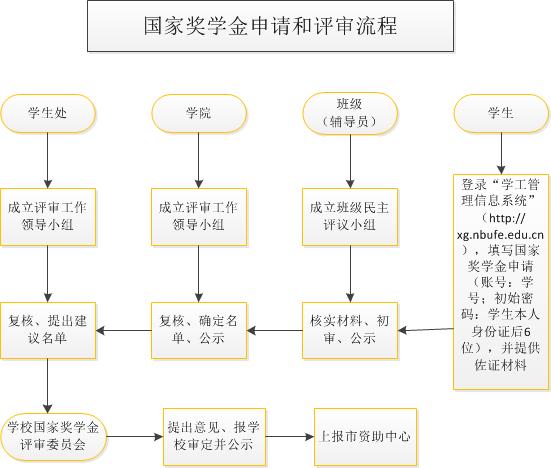       国家奖学金申请和评审系统操作指南（一）学生申请：1．登录：登录学工管理信息系统http://xg.nbufe.edu.cn；账号：学号，初始密码：学生本人身份证后6位；或CAS登录转数字化校园统一登录；如果密码忘记可到钉钉校务服务网申请数字校园密码初始化。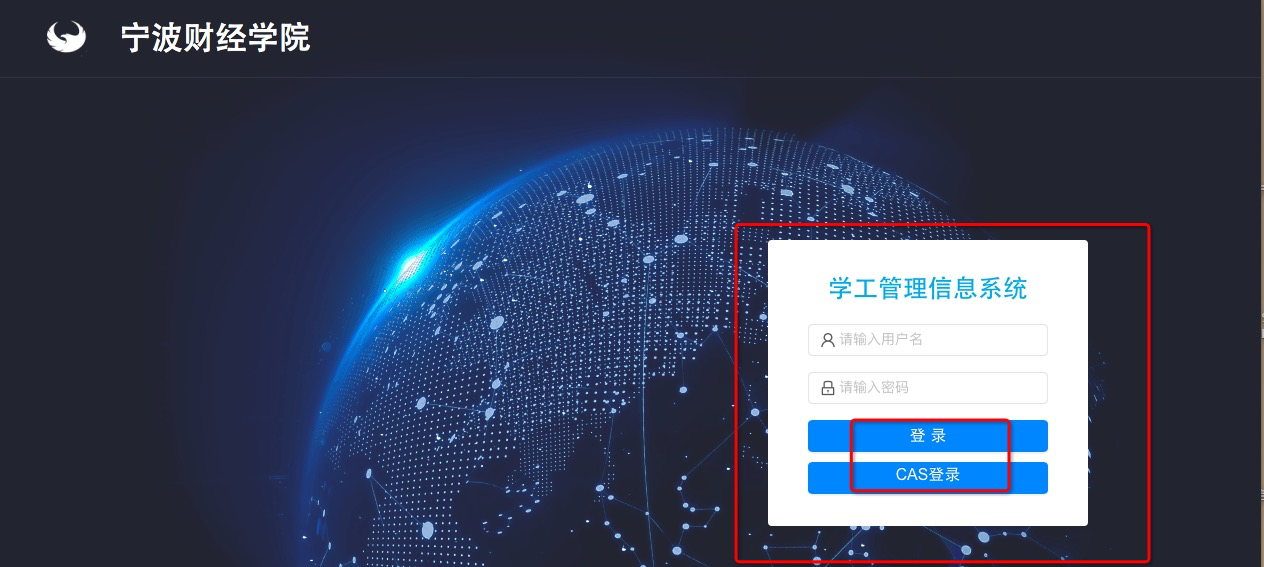 2.学生基本信息填写或修改：【学工管理】—【基本信息管理】—【学生基本信息管理】—【基本信息修改】，如实填写基本信息采集（所有数据务必认真如实填写，否则会直接影响评奖评优资格，请慎重）。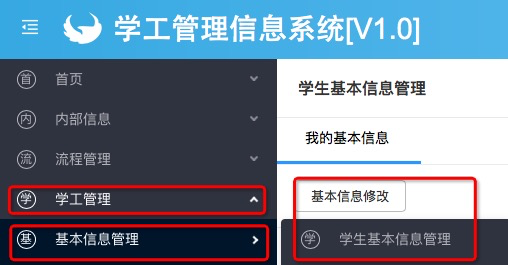 3.填写申请：【学工管理】—【评奖评优管理】—【评奖管理】—【国家奖学金】—【我的国家奖学金申请】—选择【填写申请】进入申请界面。根据自身实际情况如实填写相关信息。如图一—图三所示。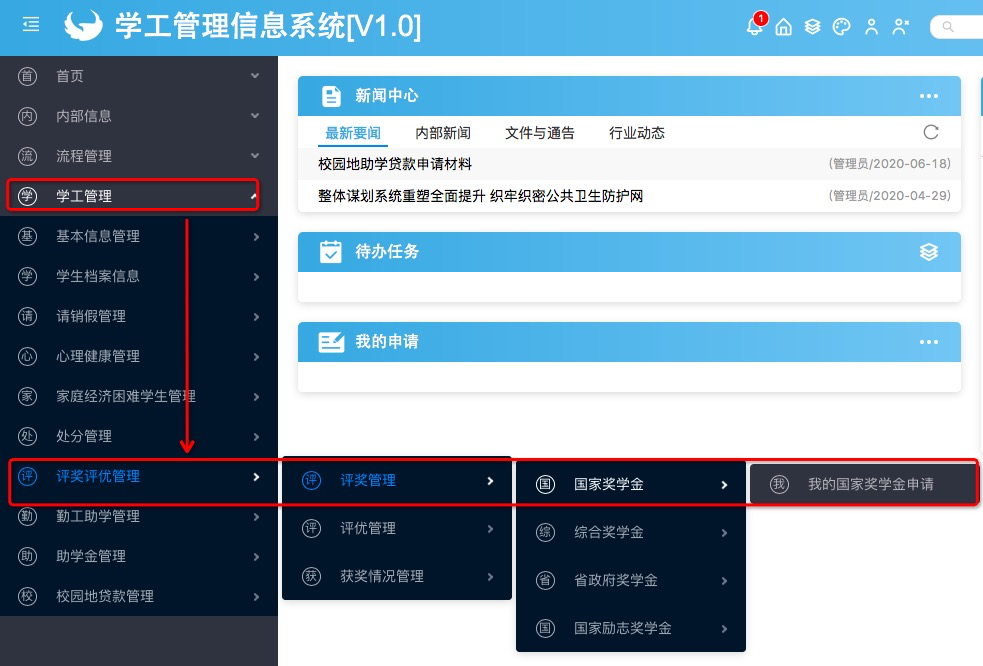 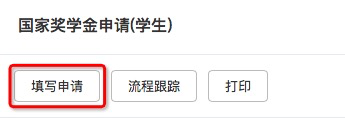 （图一）（图二）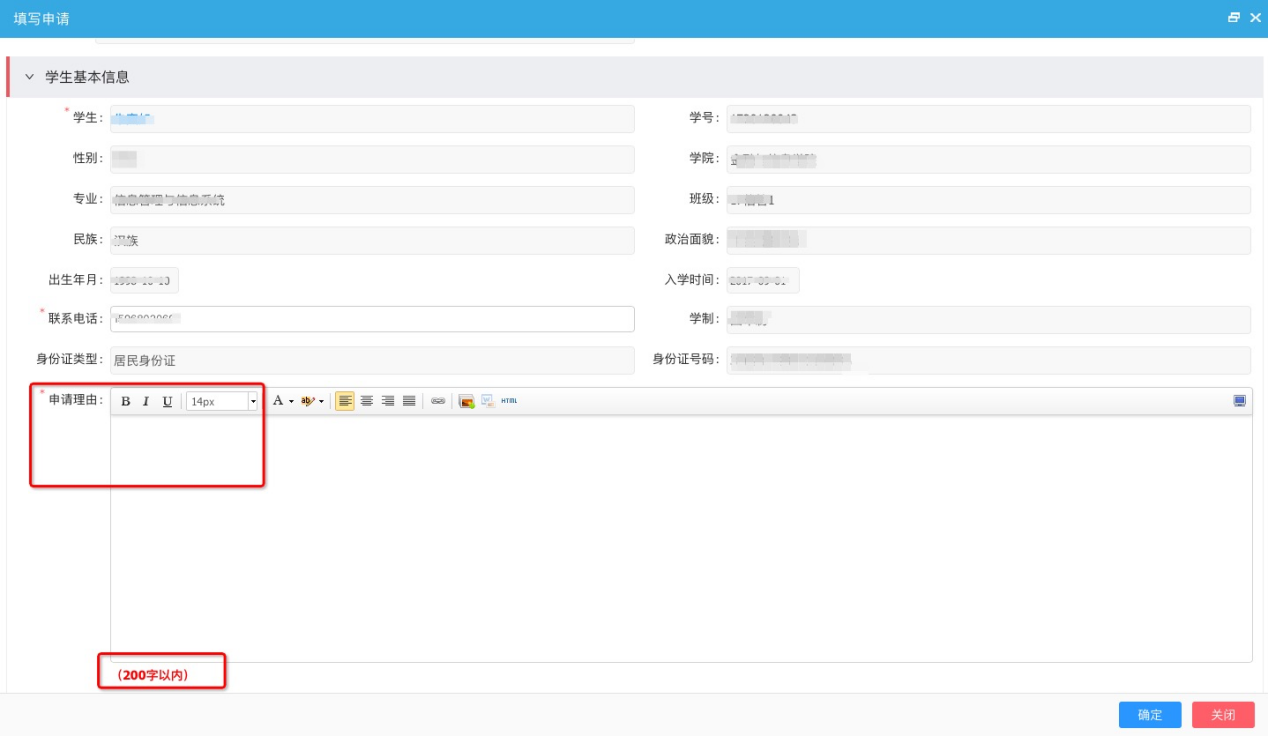 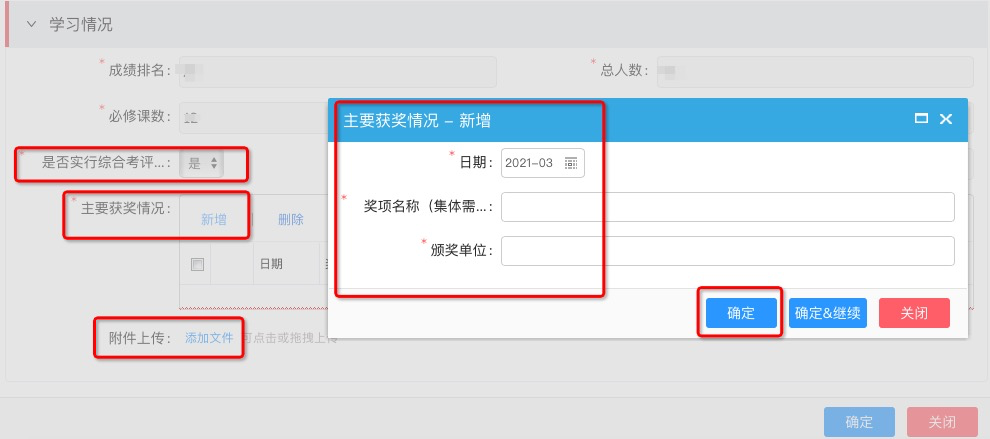 （图三）填写申请说明（图二—图三）：（1）所有带“*”为必填项，不可空缺；（2）联系电话必是当前使用的有效真实号码；（3）“学生基本信息”基本为系统自动读取，请仔细核对自己的信息；（4）简要填写“申请理由”，要求语句通顺，表述清晰，简明扼要，不超过200字。（5）学习情况：成绩排名、总人数、必修课数、必修课及格门数、综合考评排名为系统自动读取，请核对，如无误不要改动；“是否实行综合考评”目前我校所有班级均实行综合考评，选“是”。（6）主要获奖情况：点击新增可以新增获奖情况，如实填写获奖日期、奖项及颁奖单位，也可以导出模板整理后批量导入，根据奖项等级由高至低填写，如同等级，以获奖时间先后顺序填写；附件中需将所有图片（证明）整合成一个PDF文件上传（先后顺序与所填获奖情况一致）。（7）填写完毕，检查无误后，点击“确定”。4.学生在全部审核结束后，自行导出后需仔细检查格式是否准确（首行需空两格、字体字号统一等），双面打印《2019-2020学年国家奖学金申请审批表》（原件，一式二份），申请人亲笔签名。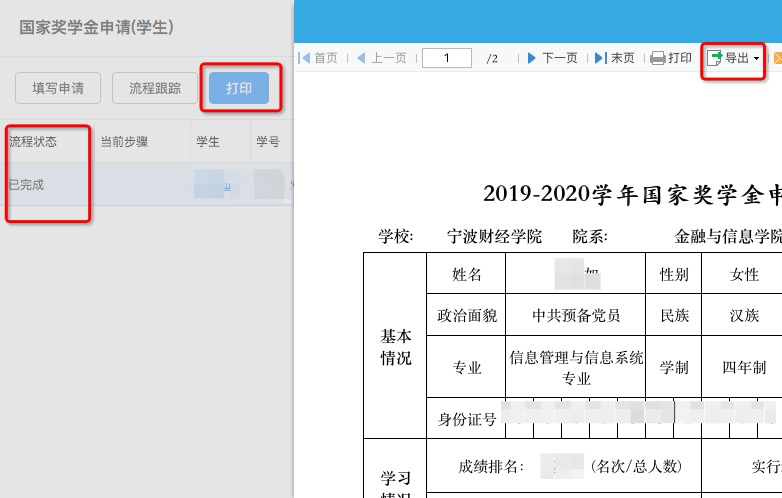 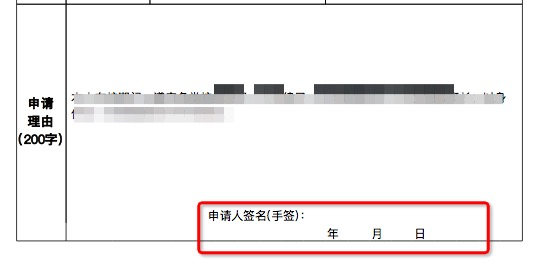 样表见下图：（正面）（反面）2019-2020学年国家奖学金申请审批表2019-2020学年国家奖学金申请审批表2019-2020学年国家奖学金申请审批表2019-2020学年国家奖学金申请审批表2019-2020学年国家奖学金申请审批表2019-2020学年国家奖学金申请审批表2019-2020学年国家奖学金申请审批表2019-2020学年国家奖学金申请审批表2019-2020学年国家奖学金申请审批表2019-2020学年国家奖学金申请审批表2019-2020学年国家奖学金申请审批表2019-2020学年国家奖学金申请审批表2019-2020学年国家奖学金申请审批表2019-2020学年国家奖学金申请审批表2019-2020学年国家奖学金申请审批表2019-2020学年国家奖学金申请审批表2019-2020学年国家奖学金申请审批表2019-2020学年国家奖学金申请审批表2019-2020学年国家奖学金申请审批表2019-2020学年国家奖学金申请审批表2019-2020学年国家奖学金申请审批表2019-2020学年国家奖学金申请审批表2019-2020学年国家奖学金申请审批表2019-2020学年国家奖学金申请审批表2019-2020学年国家奖学金申请审批表2019-2020学年国家奖学金申请审批表2019-2020学年国家奖学金申请审批表2019-2020学年国家奖学金申请审批表2019-2020学年国家奖学金申请审批表2019-2020学年国家奖学金申请审批表2019-2020学年国家奖学金申请审批表2019-2020学年国家奖学金申请审批表2019-2020学年国家奖学金申请审批表2019-2020学年国家奖学金申请审批表2019-2020学年国家奖学金申请审批表2019-2020学年国家奖学金申请审批表2019-2020学年国家奖学金申请审批表2019-2020学年国家奖学金申请审批表2019-2020学年国家奖学金申请审批表2019-2020学年国家奖学金申请审批表2019-2020学年国家奖学金申请审批表2019-2020学年国家奖学金申请审批表学校:宁波财经学院宁波财经学院宁波财经学院宁波财经学院院系:院系:**学院**学院**学院**学院**学院**学院**学院**学院学号:学号:18********18********18********18********基本情况姓名姓名张三张三张三张三张三性别性别男性男性男性出生年月出生年月出生年月*年*月*年*月*年*月*年*月*年*月基本情况政治面貌政治面貌共青团员共青团员共青团员共青团员共青团员民族民族汉族汉族汉族入学时间入学时间入学时间2018年09月2018年09月2018年09月2018年09月2018年09月基本情况专业专业**专业**专业**专业**专业**专业学制学制四年制四年制四年制联系电话联系电话联系电话13*********13*********13*********13*********13*********基本情况身份证号身份证号33****************学习情况成绩排名：成绩排名：成绩排名：1/451/45(名次/总人数)(名次/总人数)(名次/总人数)(名次/总人数)实行综合考评排名：是；否□实行综合考评排名：是；否□实行综合考评排名：是；否□实行综合考评排名：是；否□实行综合考评排名：是；否□实行综合考评排名：是；否□实行综合考评排名：是；否□实行综合考评排名：是；否□实行综合考评排名：是；否□实行综合考评排名：是；否□实行综合考评排名：是；否□学习情况必修课18门,其中及格以上,其中及格以上,其中及格以上,其中及格以上18门如是，排名：如是，排名：如是，排名：如是，排名：1/451/451/45（名次/总人数）（名次/总人数）（名次/总人数）（名次/总人数）主要获奖情况日期日期日期奖项名称奖项名称奖项名称奖项名称奖项名称奖项名称奖项名称奖项名称颁奖单位颁奖单位颁奖单位颁奖单位颁奖单位颁奖单位颁奖单位颁奖单位颁奖单位主要获奖情况2020年04月2020年04月2020年04月2020年美国大学生数学建模竞赛国际一等奖2020年美国大学生数学建模竞赛国际一等奖2020年美国大学生数学建模竞赛国际一等奖2020年美国大学生数学建模竞赛国际一等奖2020年美国大学生数学建模竞赛国际一等奖2020年美国大学生数学建模竞赛国际一等奖2020年美国大学生数学建模竞赛国际一等奖2020年美国大学生数学建模竞赛国际一等奖美国数学及其应用联合会美国数学及其应用联合会美国数学及其应用联合会美国数学及其应用联合会美国数学及其应用联合会美国数学及其应用联合会美国数学及其应用联合会美国数学及其应用联合会美国数学及其应用联合会主要获奖情况2019年12月2019年12月2019年12月2019年全国大学生数学建模竞赛浙江赛区二等奖2019年全国大学生数学建模竞赛浙江赛区二等奖2019年全国大学生数学建模竞赛浙江赛区二等奖2019年全国大学生数学建模竞赛浙江赛区二等奖2019年全国大学生数学建模竞赛浙江赛区二等奖2019年全国大学生数学建模竞赛浙江赛区二等奖2019年全国大学生数学建模竞赛浙江赛区二等奖2019年全国大学生数学建模竞赛浙江赛区二等奖中国工业与应用数学学会中国工业与应用数学学会中国工业与应用数学学会中国工业与应用数学学会中国工业与应用数学学会中国工业与应用数学学会中国工业与应用数学学会中国工业与应用数学学会中国工业与应用数学学会主要获奖情况2020年08月2020年08月2020年08月“挑战杯”大学生系列科技学术竞赛浙江省三等奖“挑战杯”大学生系列科技学术竞赛浙江省三等奖“挑战杯”大学生系列科技学术竞赛浙江省三等奖“挑战杯”大学生系列科技学术竞赛浙江省三等奖“挑战杯”大学生系列科技学术竞赛浙江省三等奖“挑战杯”大学生系列科技学术竞赛浙江省三等奖“挑战杯”大学生系列科技学术竞赛浙江省三等奖“挑战杯”大学生系列科技学术竞赛浙江省三等奖浙江省大学生科技竞赛委员会浙江省大学生科技竞赛委员会浙江省大学生科技竞赛委员会浙江省大学生科技竞赛委员会浙江省大学生科技竞赛委员会浙江省大学生科技竞赛委员会浙江省大学生科技竞赛委员会浙江省大学生科技竞赛委员会浙江省大学生科技竞赛委员会主要获奖情况2020年10月2020年10月2020年10月校级二等奖学金校级二等奖学金校级二等奖学金校级二等奖学金校级二等奖学金校级二等奖学金校级二等奖学金校级二等奖学金宁波财经学院宁波财经学院宁波财经学院宁波财经学院宁波财经学院宁波财经学院宁波财经学院宁波财经学院宁波财经学院申请理由(200字)本人在大学期间时刻严格要求自己，努力做到全面发展。在思想上：本人以实际行动来端正入党动机，每天通过学习强国加强理论学习，积极向党组织靠近。在学习上：本人勤于思考、刻苦学习，并在课余时间加强自己科学文化知识，提升自己的专业素质。在创新能力上：本人积极参与各项学科竞赛，获得了两项国家级奖项，三项省级奖项。在综合素质上：本人本学年被评为优秀学生，年度的综合素质测评专业排名第一名。本人在大学期间时刻严格要求自己，努力做到全面发展。在思想上：本人以实际行动来端正入党动机，每天通过学习强国加强理论学习，积极向党组织靠近。在学习上：本人勤于思考、刻苦学习，并在课余时间加强自己科学文化知识，提升自己的专业素质。在创新能力上：本人积极参与各项学科竞赛，获得了两项国家级奖项，三项省级奖项。在综合素质上：本人本学年被评为优秀学生，年度的综合素质测评专业排名第一名。本人在大学期间时刻严格要求自己，努力做到全面发展。在思想上：本人以实际行动来端正入党动机，每天通过学习强国加强理论学习，积极向党组织靠近。在学习上：本人勤于思考、刻苦学习，并在课余时间加强自己科学文化知识，提升自己的专业素质。在创新能力上：本人积极参与各项学科竞赛，获得了两项国家级奖项，三项省级奖项。在综合素质上：本人本学年被评为优秀学生，年度的综合素质测评专业排名第一名。本人在大学期间时刻严格要求自己，努力做到全面发展。在思想上：本人以实际行动来端正入党动机，每天通过学习强国加强理论学习，积极向党组织靠近。在学习上：本人勤于思考、刻苦学习，并在课余时间加强自己科学文化知识，提升自己的专业素质。在创新能力上：本人积极参与各项学科竞赛，获得了两项国家级奖项，三项省级奖项。在综合素质上：本人本学年被评为优秀学生，年度的综合素质测评专业排名第一名。本人在大学期间时刻严格要求自己，努力做到全面发展。在思想上：本人以实际行动来端正入党动机，每天通过学习强国加强理论学习，积极向党组织靠近。在学习上：本人勤于思考、刻苦学习，并在课余时间加强自己科学文化知识，提升自己的专业素质。在创新能力上：本人积极参与各项学科竞赛，获得了两项国家级奖项，三项省级奖项。在综合素质上：本人本学年被评为优秀学生，年度的综合素质测评专业排名第一名。本人在大学期间时刻严格要求自己，努力做到全面发展。在思想上：本人以实际行动来端正入党动机，每天通过学习强国加强理论学习，积极向党组织靠近。在学习上：本人勤于思考、刻苦学习，并在课余时间加强自己科学文化知识，提升自己的专业素质。在创新能力上：本人积极参与各项学科竞赛，获得了两项国家级奖项，三项省级奖项。在综合素质上：本人本学年被评为优秀学生，年度的综合素质测评专业排名第一名。本人在大学期间时刻严格要求自己，努力做到全面发展。在思想上：本人以实际行动来端正入党动机，每天通过学习强国加强理论学习，积极向党组织靠近。在学习上：本人勤于思考、刻苦学习，并在课余时间加强自己科学文化知识，提升自己的专业素质。在创新能力上：本人积极参与各项学科竞赛，获得了两项国家级奖项，三项省级奖项。在综合素质上：本人本学年被评为优秀学生，年度的综合素质测评专业排名第一名。本人在大学期间时刻严格要求自己，努力做到全面发展。在思想上：本人以实际行动来端正入党动机，每天通过学习强国加强理论学习，积极向党组织靠近。在学习上：本人勤于思考、刻苦学习，并在课余时间加强自己科学文化知识，提升自己的专业素质。在创新能力上：本人积极参与各项学科竞赛，获得了两项国家级奖项，三项省级奖项。在综合素质上：本人本学年被评为优秀学生，年度的综合素质测评专业排名第一名。本人在大学期间时刻严格要求自己，努力做到全面发展。在思想上：本人以实际行动来端正入党动机，每天通过学习强国加强理论学习，积极向党组织靠近。在学习上：本人勤于思考、刻苦学习，并在课余时间加强自己科学文化知识，提升自己的专业素质。在创新能力上：本人积极参与各项学科竞赛，获得了两项国家级奖项，三项省级奖项。在综合素质上：本人本学年被评为优秀学生，年度的综合素质测评专业排名第一名。本人在大学期间时刻严格要求自己，努力做到全面发展。在思想上：本人以实际行动来端正入党动机，每天通过学习强国加强理论学习，积极向党组织靠近。在学习上：本人勤于思考、刻苦学习，并在课余时间加强自己科学文化知识，提升自己的专业素质。在创新能力上：本人积极参与各项学科竞赛，获得了两项国家级奖项，三项省级奖项。在综合素质上：本人本学年被评为优秀学生，年度的综合素质测评专业排名第一名。本人在大学期间时刻严格要求自己，努力做到全面发展。在思想上：本人以实际行动来端正入党动机，每天通过学习强国加强理论学习，积极向党组织靠近。在学习上：本人勤于思考、刻苦学习，并在课余时间加强自己科学文化知识，提升自己的专业素质。在创新能力上：本人积极参与各项学科竞赛，获得了两项国家级奖项，三项省级奖项。在综合素质上：本人本学年被评为优秀学生，年度的综合素质测评专业排名第一名。本人在大学期间时刻严格要求自己，努力做到全面发展。在思想上：本人以实际行动来端正入党动机，每天通过学习强国加强理论学习，积极向党组织靠近。在学习上：本人勤于思考、刻苦学习，并在课余时间加强自己科学文化知识，提升自己的专业素质。在创新能力上：本人积极参与各项学科竞赛，获得了两项国家级奖项，三项省级奖项。在综合素质上：本人本学年被评为优秀学生，年度的综合素质测评专业排名第一名。本人在大学期间时刻严格要求自己，努力做到全面发展。在思想上：本人以实际行动来端正入党动机，每天通过学习强国加强理论学习，积极向党组织靠近。在学习上：本人勤于思考、刻苦学习，并在课余时间加强自己科学文化知识，提升自己的专业素质。在创新能力上：本人积极参与各项学科竞赛，获得了两项国家级奖项，三项省级奖项。在综合素质上：本人本学年被评为优秀学生，年度的综合素质测评专业排名第一名。本人在大学期间时刻严格要求自己，努力做到全面发展。在思想上：本人以实际行动来端正入党动机，每天通过学习强国加强理论学习，积极向党组织靠近。在学习上：本人勤于思考、刻苦学习，并在课余时间加强自己科学文化知识，提升自己的专业素质。在创新能力上：本人积极参与各项学科竞赛，获得了两项国家级奖项，三项省级奖项。在综合素质上：本人本学年被评为优秀学生，年度的综合素质测评专业排名第一名。本人在大学期间时刻严格要求自己，努力做到全面发展。在思想上：本人以实际行动来端正入党动机，每天通过学习强国加强理论学习，积极向党组织靠近。在学习上：本人勤于思考、刻苦学习，并在课余时间加强自己科学文化知识，提升自己的专业素质。在创新能力上：本人积极参与各项学科竞赛，获得了两项国家级奖项，三项省级奖项。在综合素质上：本人本学年被评为优秀学生，年度的综合素质测评专业排名第一名。本人在大学期间时刻严格要求自己，努力做到全面发展。在思想上：本人以实际行动来端正入党动机，每天通过学习强国加强理论学习，积极向党组织靠近。在学习上：本人勤于思考、刻苦学习，并在课余时间加强自己科学文化知识，提升自己的专业素质。在创新能力上：本人积极参与各项学科竞赛，获得了两项国家级奖项，三项省级奖项。在综合素质上：本人本学年被评为优秀学生，年度的综合素质测评专业排名第一名。本人在大学期间时刻严格要求自己，努力做到全面发展。在思想上：本人以实际行动来端正入党动机，每天通过学习强国加强理论学习，积极向党组织靠近。在学习上：本人勤于思考、刻苦学习，并在课余时间加强自己科学文化知识，提升自己的专业素质。在创新能力上：本人积极参与各项学科竞赛，获得了两项国家级奖项，三项省级奖项。在综合素质上：本人本学年被评为优秀学生，年度的综合素质测评专业排名第一名。本人在大学期间时刻严格要求自己，努力做到全面发展。在思想上：本人以实际行动来端正入党动机，每天通过学习强国加强理论学习，积极向党组织靠近。在学习上：本人勤于思考、刻苦学习，并在课余时间加强自己科学文化知识，提升自己的专业素质。在创新能力上：本人积极参与各项学科竞赛，获得了两项国家级奖项，三项省级奖项。在综合素质上：本人本学年被评为优秀学生，年度的综合素质测评专业排名第一名。本人在大学期间时刻严格要求自己，努力做到全面发展。在思想上：本人以实际行动来端正入党动机，每天通过学习强国加强理论学习，积极向党组织靠近。在学习上：本人勤于思考、刻苦学习，并在课余时间加强自己科学文化知识，提升自己的专业素质。在创新能力上：本人积极参与各项学科竞赛，获得了两项国家级奖项，三项省级奖项。在综合素质上：本人本学年被评为优秀学生，年度的综合素质测评专业排名第一名。本人在大学期间时刻严格要求自己，努力做到全面发展。在思想上：本人以实际行动来端正入党动机，每天通过学习强国加强理论学习，积极向党组织靠近。在学习上：本人勤于思考、刻苦学习，并在课余时间加强自己科学文化知识，提升自己的专业素质。在创新能力上：本人积极参与各项学科竞赛，获得了两项国家级奖项，三项省级奖项。在综合素质上：本人本学年被评为优秀学生，年度的综合素质测评专业排名第一名。申请理由(200字)本人在大学期间时刻严格要求自己，努力做到全面发展。在思想上：本人以实际行动来端正入党动机，每天通过学习强国加强理论学习，积极向党组织靠近。在学习上：本人勤于思考、刻苦学习，并在课余时间加强自己科学文化知识，提升自己的专业素质。在创新能力上：本人积极参与各项学科竞赛，获得了两项国家级奖项，三项省级奖项。在综合素质上：本人本学年被评为优秀学生，年度的综合素质测评专业排名第一名。本人在大学期间时刻严格要求自己，努力做到全面发展。在思想上：本人以实际行动来端正入党动机，每天通过学习强国加强理论学习，积极向党组织靠近。在学习上：本人勤于思考、刻苦学习，并在课余时间加强自己科学文化知识，提升自己的专业素质。在创新能力上：本人积极参与各项学科竞赛，获得了两项国家级奖项，三项省级奖项。在综合素质上：本人本学年被评为优秀学生，年度的综合素质测评专业排名第一名。本人在大学期间时刻严格要求自己，努力做到全面发展。在思想上：本人以实际行动来端正入党动机，每天通过学习强国加强理论学习，积极向党组织靠近。在学习上：本人勤于思考、刻苦学习，并在课余时间加强自己科学文化知识，提升自己的专业素质。在创新能力上：本人积极参与各项学科竞赛，获得了两项国家级奖项，三项省级奖项。在综合素质上：本人本学年被评为优秀学生，年度的综合素质测评专业排名第一名。本人在大学期间时刻严格要求自己，努力做到全面发展。在思想上：本人以实际行动来端正入党动机，每天通过学习强国加强理论学习，积极向党组织靠近。在学习上：本人勤于思考、刻苦学习，并在课余时间加强自己科学文化知识，提升自己的专业素质。在创新能力上：本人积极参与各项学科竞赛，获得了两项国家级奖项，三项省级奖项。在综合素质上：本人本学年被评为优秀学生，年度的综合素质测评专业排名第一名。本人在大学期间时刻严格要求自己，努力做到全面发展。在思想上：本人以实际行动来端正入党动机，每天通过学习强国加强理论学习，积极向党组织靠近。在学习上：本人勤于思考、刻苦学习，并在课余时间加强自己科学文化知识，提升自己的专业素质。在创新能力上：本人积极参与各项学科竞赛，获得了两项国家级奖项，三项省级奖项。在综合素质上：本人本学年被评为优秀学生，年度的综合素质测评专业排名第一名。本人在大学期间时刻严格要求自己，努力做到全面发展。在思想上：本人以实际行动来端正入党动机，每天通过学习强国加强理论学习，积极向党组织靠近。在学习上：本人勤于思考、刻苦学习，并在课余时间加强自己科学文化知识，提升自己的专业素质。在创新能力上：本人积极参与各项学科竞赛，获得了两项国家级奖项，三项省级奖项。在综合素质上：本人本学年被评为优秀学生，年度的综合素质测评专业排名第一名。本人在大学期间时刻严格要求自己，努力做到全面发展。在思想上：本人以实际行动来端正入党动机，每天通过学习强国加强理论学习，积极向党组织靠近。在学习上：本人勤于思考、刻苦学习，并在课余时间加强自己科学文化知识，提升自己的专业素质。在创新能力上：本人积极参与各项学科竞赛，获得了两项国家级奖项，三项省级奖项。在综合素质上：本人本学年被评为优秀学生，年度的综合素质测评专业排名第一名。本人在大学期间时刻严格要求自己，努力做到全面发展。在思想上：本人以实际行动来端正入党动机，每天通过学习强国加强理论学习，积极向党组织靠近。在学习上：本人勤于思考、刻苦学习，并在课余时间加强自己科学文化知识，提升自己的专业素质。在创新能力上：本人积极参与各项学科竞赛，获得了两项国家级奖项，三项省级奖项。在综合素质上：本人本学年被评为优秀学生，年度的综合素质测评专业排名第一名。本人在大学期间时刻严格要求自己，努力做到全面发展。在思想上：本人以实际行动来端正入党动机，每天通过学习强国加强理论学习，积极向党组织靠近。在学习上：本人勤于思考、刻苦学习，并在课余时间加强自己科学文化知识，提升自己的专业素质。在创新能力上：本人积极参与各项学科竞赛，获得了两项国家级奖项，三项省级奖项。在综合素质上：本人本学年被评为优秀学生，年度的综合素质测评专业排名第一名。本人在大学期间时刻严格要求自己，努力做到全面发展。在思想上：本人以实际行动来端正入党动机，每天通过学习强国加强理论学习，积极向党组织靠近。在学习上：本人勤于思考、刻苦学习，并在课余时间加强自己科学文化知识，提升自己的专业素质。在创新能力上：本人积极参与各项学科竞赛，获得了两项国家级奖项，三项省级奖项。在综合素质上：本人本学年被评为优秀学生，年度的综合素质测评专业排名第一名。本人在大学期间时刻严格要求自己，努力做到全面发展。在思想上：本人以实际行动来端正入党动机，每天通过学习强国加强理论学习，积极向党组织靠近。在学习上：本人勤于思考、刻苦学习，并在课余时间加强自己科学文化知识，提升自己的专业素质。在创新能力上：本人积极参与各项学科竞赛，获得了两项国家级奖项，三项省级奖项。在综合素质上：本人本学年被评为优秀学生，年度的综合素质测评专业排名第一名。本人在大学期间时刻严格要求自己，努力做到全面发展。在思想上：本人以实际行动来端正入党动机，每天通过学习强国加强理论学习，积极向党组织靠近。在学习上：本人勤于思考、刻苦学习，并在课余时间加强自己科学文化知识，提升自己的专业素质。在创新能力上：本人积极参与各项学科竞赛，获得了两项国家级奖项，三项省级奖项。在综合素质上：本人本学年被评为优秀学生，年度的综合素质测评专业排名第一名。本人在大学期间时刻严格要求自己，努力做到全面发展。在思想上：本人以实际行动来端正入党动机，每天通过学习强国加强理论学习，积极向党组织靠近。在学习上：本人勤于思考、刻苦学习，并在课余时间加强自己科学文化知识，提升自己的专业素质。在创新能力上：本人积极参与各项学科竞赛，获得了两项国家级奖项，三项省级奖项。在综合素质上：本人本学年被评为优秀学生，年度的综合素质测评专业排名第一名。本人在大学期间时刻严格要求自己，努力做到全面发展。在思想上：本人以实际行动来端正入党动机，每天通过学习强国加强理论学习，积极向党组织靠近。在学习上：本人勤于思考、刻苦学习，并在课余时间加强自己科学文化知识，提升自己的专业素质。在创新能力上：本人积极参与各项学科竞赛，获得了两项国家级奖项，三项省级奖项。在综合素质上：本人本学年被评为优秀学生，年度的综合素质测评专业排名第一名。本人在大学期间时刻严格要求自己，努力做到全面发展。在思想上：本人以实际行动来端正入党动机，每天通过学习强国加强理论学习，积极向党组织靠近。在学习上：本人勤于思考、刻苦学习，并在课余时间加强自己科学文化知识，提升自己的专业素质。在创新能力上：本人积极参与各项学科竞赛，获得了两项国家级奖项，三项省级奖项。在综合素质上：本人本学年被评为优秀学生，年度的综合素质测评专业排名第一名。本人在大学期间时刻严格要求自己，努力做到全面发展。在思想上：本人以实际行动来端正入党动机，每天通过学习强国加强理论学习，积极向党组织靠近。在学习上：本人勤于思考、刻苦学习，并在课余时间加强自己科学文化知识，提升自己的专业素质。在创新能力上：本人积极参与各项学科竞赛，获得了两项国家级奖项，三项省级奖项。在综合素质上：本人本学年被评为优秀学生，年度的综合素质测评专业排名第一名。本人在大学期间时刻严格要求自己，努力做到全面发展。在思想上：本人以实际行动来端正入党动机，每天通过学习强国加强理论学习，积极向党组织靠近。在学习上：本人勤于思考、刻苦学习，并在课余时间加强自己科学文化知识，提升自己的专业素质。在创新能力上：本人积极参与各项学科竞赛，获得了两项国家级奖项，三项省级奖项。在综合素质上：本人本学年被评为优秀学生，年度的综合素质测评专业排名第一名。本人在大学期间时刻严格要求自己，努力做到全面发展。在思想上：本人以实际行动来端正入党动机，每天通过学习强国加强理论学习，积极向党组织靠近。在学习上：本人勤于思考、刻苦学习，并在课余时间加强自己科学文化知识，提升自己的专业素质。在创新能力上：本人积极参与各项学科竞赛，获得了两项国家级奖项，三项省级奖项。在综合素质上：本人本学年被评为优秀学生，年度的综合素质测评专业排名第一名。本人在大学期间时刻严格要求自己，努力做到全面发展。在思想上：本人以实际行动来端正入党动机，每天通过学习强国加强理论学习，积极向党组织靠近。在学习上：本人勤于思考、刻苦学习，并在课余时间加强自己科学文化知识，提升自己的专业素质。在创新能力上：本人积极参与各项学科竞赛，获得了两项国家级奖项，三项省级奖项。在综合素质上：本人本学年被评为优秀学生，年度的综合素质测评专业排名第一名。本人在大学期间时刻严格要求自己，努力做到全面发展。在思想上：本人以实际行动来端正入党动机，每天通过学习强国加强理论学习，积极向党组织靠近。在学习上：本人勤于思考、刻苦学习，并在课余时间加强自己科学文化知识，提升自己的专业素质。在创新能力上：本人积极参与各项学科竞赛，获得了两项国家级奖项，三项省级奖项。在综合素质上：本人本学年被评为优秀学生，年度的综合素质测评专业排名第一名。申请理由(200字)申请人签名(手签)：申请人签名(手签)：申请人签名(手签)：申请人签名(手签)：申请人签名(手签)：申请人签名(手签)：申请理由(200字)申请理由(200字)年月日推荐理由(100字)该生学习上认真刻苦，在专业方面取得较好成绩。课余时间积极参加专业比赛也取得不错成绩。工作上也积极主动，但该生需注意处理人际交往的方式方法。总体而言，该生是一个较优秀的大学生，同意该生申请国家奖学金。该生学习上认真刻苦，在专业方面取得较好成绩。课余时间积极参加专业比赛也取得不错成绩。工作上也积极主动，但该生需注意处理人际交往的方式方法。总体而言，该生是一个较优秀的大学生，同意该生申请国家奖学金。该生学习上认真刻苦，在专业方面取得较好成绩。课余时间积极参加专业比赛也取得不错成绩。工作上也积极主动，但该生需注意处理人际交往的方式方法。总体而言，该生是一个较优秀的大学生，同意该生申请国家奖学金。该生学习上认真刻苦，在专业方面取得较好成绩。课余时间积极参加专业比赛也取得不错成绩。工作上也积极主动，但该生需注意处理人际交往的方式方法。总体而言，该生是一个较优秀的大学生，同意该生申请国家奖学金。该生学习上认真刻苦，在专业方面取得较好成绩。课余时间积极参加专业比赛也取得不错成绩。工作上也积极主动，但该生需注意处理人际交往的方式方法。总体而言，该生是一个较优秀的大学生，同意该生申请国家奖学金。该生学习上认真刻苦，在专业方面取得较好成绩。课余时间积极参加专业比赛也取得不错成绩。工作上也积极主动，但该生需注意处理人际交往的方式方法。总体而言，该生是一个较优秀的大学生，同意该生申请国家奖学金。该生学习上认真刻苦，在专业方面取得较好成绩。课余时间积极参加专业比赛也取得不错成绩。工作上也积极主动，但该生需注意处理人际交往的方式方法。总体而言，该生是一个较优秀的大学生，同意该生申请国家奖学金。该生学习上认真刻苦，在专业方面取得较好成绩。课余时间积极参加专业比赛也取得不错成绩。工作上也积极主动，但该生需注意处理人际交往的方式方法。总体而言，该生是一个较优秀的大学生，同意该生申请国家奖学金。该生学习上认真刻苦，在专业方面取得较好成绩。课余时间积极参加专业比赛也取得不错成绩。工作上也积极主动，但该生需注意处理人际交往的方式方法。总体而言，该生是一个较优秀的大学生，同意该生申请国家奖学金。该生学习上认真刻苦，在专业方面取得较好成绩。课余时间积极参加专业比赛也取得不错成绩。工作上也积极主动，但该生需注意处理人际交往的方式方法。总体而言，该生是一个较优秀的大学生，同意该生申请国家奖学金。该生学习上认真刻苦，在专业方面取得较好成绩。课余时间积极参加专业比赛也取得不错成绩。工作上也积极主动，但该生需注意处理人际交往的方式方法。总体而言，该生是一个较优秀的大学生，同意该生申请国家奖学金。该生学习上认真刻苦，在专业方面取得较好成绩。课余时间积极参加专业比赛也取得不错成绩。工作上也积极主动，但该生需注意处理人际交往的方式方法。总体而言，该生是一个较优秀的大学生，同意该生申请国家奖学金。该生学习上认真刻苦，在专业方面取得较好成绩。课余时间积极参加专业比赛也取得不错成绩。工作上也积极主动，但该生需注意处理人际交往的方式方法。总体而言，该生是一个较优秀的大学生，同意该生申请国家奖学金。该生学习上认真刻苦，在专业方面取得较好成绩。课余时间积极参加专业比赛也取得不错成绩。工作上也积极主动，但该生需注意处理人际交往的方式方法。总体而言，该生是一个较优秀的大学生，同意该生申请国家奖学金。该生学习上认真刻苦，在专业方面取得较好成绩。课余时间积极参加专业比赛也取得不错成绩。工作上也积极主动，但该生需注意处理人际交往的方式方法。总体而言，该生是一个较优秀的大学生，同意该生申请国家奖学金。该生学习上认真刻苦，在专业方面取得较好成绩。课余时间积极参加专业比赛也取得不错成绩。工作上也积极主动，但该生需注意处理人际交往的方式方法。总体而言，该生是一个较优秀的大学生，同意该生申请国家奖学金。该生学习上认真刻苦，在专业方面取得较好成绩。课余时间积极参加专业比赛也取得不错成绩。工作上也积极主动，但该生需注意处理人际交往的方式方法。总体而言，该生是一个较优秀的大学生，同意该生申请国家奖学金。该生学习上认真刻苦，在专业方面取得较好成绩。课余时间积极参加专业比赛也取得不错成绩。工作上也积极主动，但该生需注意处理人际交往的方式方法。总体而言，该生是一个较优秀的大学生，同意该生申请国家奖学金。该生学习上认真刻苦，在专业方面取得较好成绩。课余时间积极参加专业比赛也取得不错成绩。工作上也积极主动，但该生需注意处理人际交往的方式方法。总体而言，该生是一个较优秀的大学生，同意该生申请国家奖学金。该生学习上认真刻苦，在专业方面取得较好成绩。课余时间积极参加专业比赛也取得不错成绩。工作上也积极主动，但该生需注意处理人际交往的方式方法。总体而言，该生是一个较优秀的大学生，同意该生申请国家奖学金。推荐理由(100字)该生学习上认真刻苦，在专业方面取得较好成绩。课余时间积极参加专业比赛也取得不错成绩。工作上也积极主动，但该生需注意处理人际交往的方式方法。总体而言，该生是一个较优秀的大学生，同意该生申请国家奖学金。该生学习上认真刻苦，在专业方面取得较好成绩。课余时间积极参加专业比赛也取得不错成绩。工作上也积极主动，但该生需注意处理人际交往的方式方法。总体而言，该生是一个较优秀的大学生，同意该生申请国家奖学金。该生学习上认真刻苦，在专业方面取得较好成绩。课余时间积极参加专业比赛也取得不错成绩。工作上也积极主动，但该生需注意处理人际交往的方式方法。总体而言，该生是一个较优秀的大学生，同意该生申请国家奖学金。该生学习上认真刻苦，在专业方面取得较好成绩。课余时间积极参加专业比赛也取得不错成绩。工作上也积极主动，但该生需注意处理人际交往的方式方法。总体而言，该生是一个较优秀的大学生，同意该生申请国家奖学金。该生学习上认真刻苦，在专业方面取得较好成绩。课余时间积极参加专业比赛也取得不错成绩。工作上也积极主动，但该生需注意处理人际交往的方式方法。总体而言，该生是一个较优秀的大学生，同意该生申请国家奖学金。该生学习上认真刻苦，在专业方面取得较好成绩。课余时间积极参加专业比赛也取得不错成绩。工作上也积极主动，但该生需注意处理人际交往的方式方法。总体而言，该生是一个较优秀的大学生，同意该生申请国家奖学金。该生学习上认真刻苦，在专业方面取得较好成绩。课余时间积极参加专业比赛也取得不错成绩。工作上也积极主动，但该生需注意处理人际交往的方式方法。总体而言，该生是一个较优秀的大学生，同意该生申请国家奖学金。该生学习上认真刻苦，在专业方面取得较好成绩。课余时间积极参加专业比赛也取得不错成绩。工作上也积极主动，但该生需注意处理人际交往的方式方法。总体而言，该生是一个较优秀的大学生，同意该生申请国家奖学金。该生学习上认真刻苦，在专业方面取得较好成绩。课余时间积极参加专业比赛也取得不错成绩。工作上也积极主动，但该生需注意处理人际交往的方式方法。总体而言，该生是一个较优秀的大学生，同意该生申请国家奖学金。该生学习上认真刻苦，在专业方面取得较好成绩。课余时间积极参加专业比赛也取得不错成绩。工作上也积极主动，但该生需注意处理人际交往的方式方法。总体而言，该生是一个较优秀的大学生，同意该生申请国家奖学金。该生学习上认真刻苦，在专业方面取得较好成绩。课余时间积极参加专业比赛也取得不错成绩。工作上也积极主动，但该生需注意处理人际交往的方式方法。总体而言，该生是一个较优秀的大学生，同意该生申请国家奖学金。该生学习上认真刻苦，在专业方面取得较好成绩。课余时间积极参加专业比赛也取得不错成绩。工作上也积极主动，但该生需注意处理人际交往的方式方法。总体而言，该生是一个较优秀的大学生，同意该生申请国家奖学金。该生学习上认真刻苦，在专业方面取得较好成绩。课余时间积极参加专业比赛也取得不错成绩。工作上也积极主动，但该生需注意处理人际交往的方式方法。总体而言，该生是一个较优秀的大学生，同意该生申请国家奖学金。该生学习上认真刻苦，在专业方面取得较好成绩。课余时间积极参加专业比赛也取得不错成绩。工作上也积极主动，但该生需注意处理人际交往的方式方法。总体而言，该生是一个较优秀的大学生，同意该生申请国家奖学金。该生学习上认真刻苦，在专业方面取得较好成绩。课余时间积极参加专业比赛也取得不错成绩。工作上也积极主动，但该生需注意处理人际交往的方式方法。总体而言，该生是一个较优秀的大学生，同意该生申请国家奖学金。该生学习上认真刻苦，在专业方面取得较好成绩。课余时间积极参加专业比赛也取得不错成绩。工作上也积极主动，但该生需注意处理人际交往的方式方法。总体而言，该生是一个较优秀的大学生，同意该生申请国家奖学金。该生学习上认真刻苦，在专业方面取得较好成绩。课余时间积极参加专业比赛也取得不错成绩。工作上也积极主动，但该生需注意处理人际交往的方式方法。总体而言，该生是一个较优秀的大学生，同意该生申请国家奖学金。该生学习上认真刻苦，在专业方面取得较好成绩。课余时间积极参加专业比赛也取得不错成绩。工作上也积极主动，但该生需注意处理人际交往的方式方法。总体而言，该生是一个较优秀的大学生，同意该生申请国家奖学金。该生学习上认真刻苦，在专业方面取得较好成绩。课余时间积极参加专业比赛也取得不错成绩。工作上也积极主动，但该生需注意处理人际交往的方式方法。总体而言，该生是一个较优秀的大学生，同意该生申请国家奖学金。该生学习上认真刻苦，在专业方面取得较好成绩。课余时间积极参加专业比赛也取得不错成绩。工作上也积极主动，但该生需注意处理人际交往的方式方法。总体而言，该生是一个较优秀的大学生，同意该生申请国家奖学金。推荐理由(100字)该生学习上认真刻苦，在专业方面取得较好成绩。课余时间积极参加专业比赛也取得不错成绩。工作上也积极主动，但该生需注意处理人际交往的方式方法。总体而言，该生是一个较优秀的大学生，同意该生申请国家奖学金。该生学习上认真刻苦，在专业方面取得较好成绩。课余时间积极参加专业比赛也取得不错成绩。工作上也积极主动，但该生需注意处理人际交往的方式方法。总体而言，该生是一个较优秀的大学生，同意该生申请国家奖学金。该生学习上认真刻苦，在专业方面取得较好成绩。课余时间积极参加专业比赛也取得不错成绩。工作上也积极主动，但该生需注意处理人际交往的方式方法。总体而言，该生是一个较优秀的大学生，同意该生申请国家奖学金。该生学习上认真刻苦，在专业方面取得较好成绩。课余时间积极参加专业比赛也取得不错成绩。工作上也积极主动，但该生需注意处理人际交往的方式方法。总体而言，该生是一个较优秀的大学生，同意该生申请国家奖学金。该生学习上认真刻苦，在专业方面取得较好成绩。课余时间积极参加专业比赛也取得不错成绩。工作上也积极主动，但该生需注意处理人际交往的方式方法。总体而言，该生是一个较优秀的大学生，同意该生申请国家奖学金。该生学习上认真刻苦，在专业方面取得较好成绩。课余时间积极参加专业比赛也取得不错成绩。工作上也积极主动，但该生需注意处理人际交往的方式方法。总体而言，该生是一个较优秀的大学生，同意该生申请国家奖学金。该生学习上认真刻苦，在专业方面取得较好成绩。课余时间积极参加专业比赛也取得不错成绩。工作上也积极主动，但该生需注意处理人际交往的方式方法。总体而言，该生是一个较优秀的大学生，同意该生申请国家奖学金。该生学习上认真刻苦，在专业方面取得较好成绩。课余时间积极参加专业比赛也取得不错成绩。工作上也积极主动，但该生需注意处理人际交往的方式方法。总体而言，该生是一个较优秀的大学生，同意该生申请国家奖学金。该生学习上认真刻苦，在专业方面取得较好成绩。课余时间积极参加专业比赛也取得不错成绩。工作上也积极主动，但该生需注意处理人际交往的方式方法。总体而言，该生是一个较优秀的大学生，同意该生申请国家奖学金。该生学习上认真刻苦，在专业方面取得较好成绩。课余时间积极参加专业比赛也取得不错成绩。工作上也积极主动，但该生需注意处理人际交往的方式方法。总体而言，该生是一个较优秀的大学生，同意该生申请国家奖学金。该生学习上认真刻苦，在专业方面取得较好成绩。课余时间积极参加专业比赛也取得不错成绩。工作上也积极主动，但该生需注意处理人际交往的方式方法。总体而言，该生是一个较优秀的大学生，同意该生申请国家奖学金。该生学习上认真刻苦，在专业方面取得较好成绩。课余时间积极参加专业比赛也取得不错成绩。工作上也积极主动，但该生需注意处理人际交往的方式方法。总体而言，该生是一个较优秀的大学生，同意该生申请国家奖学金。该生学习上认真刻苦，在专业方面取得较好成绩。课余时间积极参加专业比赛也取得不错成绩。工作上也积极主动，但该生需注意处理人际交往的方式方法。总体而言，该生是一个较优秀的大学生，同意该生申请国家奖学金。该生学习上认真刻苦，在专业方面取得较好成绩。课余时间积极参加专业比赛也取得不错成绩。工作上也积极主动，但该生需注意处理人际交往的方式方法。总体而言，该生是一个较优秀的大学生，同意该生申请国家奖学金。该生学习上认真刻苦，在专业方面取得较好成绩。课余时间积极参加专业比赛也取得不错成绩。工作上也积极主动，但该生需注意处理人际交往的方式方法。总体而言，该生是一个较优秀的大学生，同意该生申请国家奖学金。该生学习上认真刻苦，在专业方面取得较好成绩。课余时间积极参加专业比赛也取得不错成绩。工作上也积极主动，但该生需注意处理人际交往的方式方法。总体而言，该生是一个较优秀的大学生，同意该生申请国家奖学金。该生学习上认真刻苦，在专业方面取得较好成绩。课余时间积极参加专业比赛也取得不错成绩。工作上也积极主动，但该生需注意处理人际交往的方式方法。总体而言，该生是一个较优秀的大学生，同意该生申请国家奖学金。该生学习上认真刻苦，在专业方面取得较好成绩。课余时间积极参加专业比赛也取得不错成绩。工作上也积极主动，但该生需注意处理人际交往的方式方法。总体而言，该生是一个较优秀的大学生，同意该生申请国家奖学金。该生学习上认真刻苦，在专业方面取得较好成绩。课余时间积极参加专业比赛也取得不错成绩。工作上也积极主动，但该生需注意处理人际交往的方式方法。总体而言，该生是一个较优秀的大学生，同意该生申请国家奖学金。该生学习上认真刻苦，在专业方面取得较好成绩。课余时间积极参加专业比赛也取得不错成绩。工作上也积极主动，但该生需注意处理人际交往的方式方法。总体而言，该生是一个较优秀的大学生，同意该生申请国家奖学金。推荐理由(100字)该生学习上认真刻苦，在专业方面取得较好成绩。课余时间积极参加专业比赛也取得不错成绩。工作上也积极主动，但该生需注意处理人际交往的方式方法。总体而言，该生是一个较优秀的大学生，同意该生申请国家奖学金。该生学习上认真刻苦，在专业方面取得较好成绩。课余时间积极参加专业比赛也取得不错成绩。工作上也积极主动，但该生需注意处理人际交往的方式方法。总体而言，该生是一个较优秀的大学生，同意该生申请国家奖学金。该生学习上认真刻苦，在专业方面取得较好成绩。课余时间积极参加专业比赛也取得不错成绩。工作上也积极主动，但该生需注意处理人际交往的方式方法。总体而言，该生是一个较优秀的大学生，同意该生申请国家奖学金。该生学习上认真刻苦，在专业方面取得较好成绩。课余时间积极参加专业比赛也取得不错成绩。工作上也积极主动，但该生需注意处理人际交往的方式方法。总体而言，该生是一个较优秀的大学生，同意该生申请国家奖学金。该生学习上认真刻苦，在专业方面取得较好成绩。课余时间积极参加专业比赛也取得不错成绩。工作上也积极主动，但该生需注意处理人际交往的方式方法。总体而言，该生是一个较优秀的大学生，同意该生申请国家奖学金。该生学习上认真刻苦，在专业方面取得较好成绩。课余时间积极参加专业比赛也取得不错成绩。工作上也积极主动，但该生需注意处理人际交往的方式方法。总体而言，该生是一个较优秀的大学生，同意该生申请国家奖学金。该生学习上认真刻苦，在专业方面取得较好成绩。课余时间积极参加专业比赛也取得不错成绩。工作上也积极主动，但该生需注意处理人际交往的方式方法。总体而言，该生是一个较优秀的大学生，同意该生申请国家奖学金。该生学习上认真刻苦，在专业方面取得较好成绩。课余时间积极参加专业比赛也取得不错成绩。工作上也积极主动，但该生需注意处理人际交往的方式方法。总体而言，该生是一个较优秀的大学生，同意该生申请国家奖学金。该生学习上认真刻苦，在专业方面取得较好成绩。课余时间积极参加专业比赛也取得不错成绩。工作上也积极主动，但该生需注意处理人际交往的方式方法。总体而言，该生是一个较优秀的大学生，同意该生申请国家奖学金。该生学习上认真刻苦，在专业方面取得较好成绩。课余时间积极参加专业比赛也取得不错成绩。工作上也积极主动，但该生需注意处理人际交往的方式方法。总体而言，该生是一个较优秀的大学生，同意该生申请国家奖学金。该生学习上认真刻苦，在专业方面取得较好成绩。课余时间积极参加专业比赛也取得不错成绩。工作上也积极主动，但该生需注意处理人际交往的方式方法。总体而言，该生是一个较优秀的大学生，同意该生申请国家奖学金。该生学习上认真刻苦，在专业方面取得较好成绩。课余时间积极参加专业比赛也取得不错成绩。工作上也积极主动，但该生需注意处理人际交往的方式方法。总体而言，该生是一个较优秀的大学生，同意该生申请国家奖学金。该生学习上认真刻苦，在专业方面取得较好成绩。课余时间积极参加专业比赛也取得不错成绩。工作上也积极主动，但该生需注意处理人际交往的方式方法。总体而言，该生是一个较优秀的大学生，同意该生申请国家奖学金。该生学习上认真刻苦，在专业方面取得较好成绩。课余时间积极参加专业比赛也取得不错成绩。工作上也积极主动，但该生需注意处理人际交往的方式方法。总体而言，该生是一个较优秀的大学生，同意该生申请国家奖学金。该生学习上认真刻苦，在专业方面取得较好成绩。课余时间积极参加专业比赛也取得不错成绩。工作上也积极主动，但该生需注意处理人际交往的方式方法。总体而言，该生是一个较优秀的大学生，同意该生申请国家奖学金。该生学习上认真刻苦，在专业方面取得较好成绩。课余时间积极参加专业比赛也取得不错成绩。工作上也积极主动，但该生需注意处理人际交往的方式方法。总体而言，该生是一个较优秀的大学生，同意该生申请国家奖学金。该生学习上认真刻苦，在专业方面取得较好成绩。课余时间积极参加专业比赛也取得不错成绩。工作上也积极主动，但该生需注意处理人际交往的方式方法。总体而言，该生是一个较优秀的大学生，同意该生申请国家奖学金。该生学习上认真刻苦，在专业方面取得较好成绩。课余时间积极参加专业比赛也取得不错成绩。工作上也积极主动，但该生需注意处理人际交往的方式方法。总体而言，该生是一个较优秀的大学生，同意该生申请国家奖学金。该生学习上认真刻苦，在专业方面取得较好成绩。课余时间积极参加专业比赛也取得不错成绩。工作上也积极主动，但该生需注意处理人际交往的方式方法。总体而言，该生是一个较优秀的大学生，同意该生申请国家奖学金。该生学习上认真刻苦，在专业方面取得较好成绩。课余时间积极参加专业比赛也取得不错成绩。工作上也积极主动，但该生需注意处理人际交往的方式方法。总体而言，该生是一个较优秀的大学生，同意该生申请国家奖学金。推荐理由(100字)该生学习上认真刻苦，在专业方面取得较好成绩。课余时间积极参加专业比赛也取得不错成绩。工作上也积极主动，但该生需注意处理人际交往的方式方法。总体而言，该生是一个较优秀的大学生，同意该生申请国家奖学金。该生学习上认真刻苦，在专业方面取得较好成绩。课余时间积极参加专业比赛也取得不错成绩。工作上也积极主动，但该生需注意处理人际交往的方式方法。总体而言，该生是一个较优秀的大学生，同意该生申请国家奖学金。该生学习上认真刻苦，在专业方面取得较好成绩。课余时间积极参加专业比赛也取得不错成绩。工作上也积极主动，但该生需注意处理人际交往的方式方法。总体而言，该生是一个较优秀的大学生，同意该生申请国家奖学金。该生学习上认真刻苦，在专业方面取得较好成绩。课余时间积极参加专业比赛也取得不错成绩。工作上也积极主动，但该生需注意处理人际交往的方式方法。总体而言，该生是一个较优秀的大学生，同意该生申请国家奖学金。该生学习上认真刻苦，在专业方面取得较好成绩。课余时间积极参加专业比赛也取得不错成绩。工作上也积极主动，但该生需注意处理人际交往的方式方法。总体而言，该生是一个较优秀的大学生，同意该生申请国家奖学金。该生学习上认真刻苦，在专业方面取得较好成绩。课余时间积极参加专业比赛也取得不错成绩。工作上也积极主动，但该生需注意处理人际交往的方式方法。总体而言，该生是一个较优秀的大学生，同意该生申请国家奖学金。该生学习上认真刻苦，在专业方面取得较好成绩。课余时间积极参加专业比赛也取得不错成绩。工作上也积极主动，但该生需注意处理人际交往的方式方法。总体而言，该生是一个较优秀的大学生，同意该生申请国家奖学金。该生学习上认真刻苦，在专业方面取得较好成绩。课余时间积极参加专业比赛也取得不错成绩。工作上也积极主动，但该生需注意处理人际交往的方式方法。总体而言，该生是一个较优秀的大学生，同意该生申请国家奖学金。该生学习上认真刻苦，在专业方面取得较好成绩。课余时间积极参加专业比赛也取得不错成绩。工作上也积极主动，但该生需注意处理人际交往的方式方法。总体而言，该生是一个较优秀的大学生，同意该生申请国家奖学金。该生学习上认真刻苦，在专业方面取得较好成绩。课余时间积极参加专业比赛也取得不错成绩。工作上也积极主动，但该生需注意处理人际交往的方式方法。总体而言，该生是一个较优秀的大学生，同意该生申请国家奖学金。该生学习上认真刻苦，在专业方面取得较好成绩。课余时间积极参加专业比赛也取得不错成绩。工作上也积极主动，但该生需注意处理人际交往的方式方法。总体而言，该生是一个较优秀的大学生，同意该生申请国家奖学金。该生学习上认真刻苦，在专业方面取得较好成绩。课余时间积极参加专业比赛也取得不错成绩。工作上也积极主动，但该生需注意处理人际交往的方式方法。总体而言，该生是一个较优秀的大学生，同意该生申请国家奖学金。该生学习上认真刻苦，在专业方面取得较好成绩。课余时间积极参加专业比赛也取得不错成绩。工作上也积极主动，但该生需注意处理人际交往的方式方法。总体而言，该生是一个较优秀的大学生，同意该生申请国家奖学金。该生学习上认真刻苦，在专业方面取得较好成绩。课余时间积极参加专业比赛也取得不错成绩。工作上也积极主动，但该生需注意处理人际交往的方式方法。总体而言，该生是一个较优秀的大学生，同意该生申请国家奖学金。该生学习上认真刻苦，在专业方面取得较好成绩。课余时间积极参加专业比赛也取得不错成绩。工作上也积极主动，但该生需注意处理人际交往的方式方法。总体而言，该生是一个较优秀的大学生，同意该生申请国家奖学金。该生学习上认真刻苦，在专业方面取得较好成绩。课余时间积极参加专业比赛也取得不错成绩。工作上也积极主动，但该生需注意处理人际交往的方式方法。总体而言，该生是一个较优秀的大学生，同意该生申请国家奖学金。该生学习上认真刻苦，在专业方面取得较好成绩。课余时间积极参加专业比赛也取得不错成绩。工作上也积极主动，但该生需注意处理人际交往的方式方法。总体而言，该生是一个较优秀的大学生，同意该生申请国家奖学金。该生学习上认真刻苦，在专业方面取得较好成绩。课余时间积极参加专业比赛也取得不错成绩。工作上也积极主动，但该生需注意处理人际交往的方式方法。总体而言，该生是一个较优秀的大学生，同意该生申请国家奖学金。该生学习上认真刻苦，在专业方面取得较好成绩。课余时间积极参加专业比赛也取得不错成绩。工作上也积极主动，但该生需注意处理人际交往的方式方法。总体而言，该生是一个较优秀的大学生，同意该生申请国家奖学金。该生学习上认真刻苦，在专业方面取得较好成绩。课余时间积极参加专业比赛也取得不错成绩。工作上也积极主动，但该生需注意处理人际交往的方式方法。总体而言，该生是一个较优秀的大学生，同意该生申请国家奖学金。推荐理由(100字)该生学习上认真刻苦，在专业方面取得较好成绩。课余时间积极参加专业比赛也取得不错成绩。工作上也积极主动，但该生需注意处理人际交往的方式方法。总体而言，该生是一个较优秀的大学生，同意该生申请国家奖学金。该生学习上认真刻苦，在专业方面取得较好成绩。课余时间积极参加专业比赛也取得不错成绩。工作上也积极主动，但该生需注意处理人际交往的方式方法。总体而言，该生是一个较优秀的大学生，同意该生申请国家奖学金。该生学习上认真刻苦，在专业方面取得较好成绩。课余时间积极参加专业比赛也取得不错成绩。工作上也积极主动，但该生需注意处理人际交往的方式方法。总体而言，该生是一个较优秀的大学生，同意该生申请国家奖学金。该生学习上认真刻苦，在专业方面取得较好成绩。课余时间积极参加专业比赛也取得不错成绩。工作上也积极主动，但该生需注意处理人际交往的方式方法。总体而言，该生是一个较优秀的大学生，同意该生申请国家奖学金。该生学习上认真刻苦，在专业方面取得较好成绩。课余时间积极参加专业比赛也取得不错成绩。工作上也积极主动，但该生需注意处理人际交往的方式方法。总体而言，该生是一个较优秀的大学生，同意该生申请国家奖学金。该生学习上认真刻苦，在专业方面取得较好成绩。课余时间积极参加专业比赛也取得不错成绩。工作上也积极主动，但该生需注意处理人际交往的方式方法。总体而言，该生是一个较优秀的大学生，同意该生申请国家奖学金。该生学习上认真刻苦，在专业方面取得较好成绩。课余时间积极参加专业比赛也取得不错成绩。工作上也积极主动，但该生需注意处理人际交往的方式方法。总体而言，该生是一个较优秀的大学生，同意该生申请国家奖学金。该生学习上认真刻苦，在专业方面取得较好成绩。课余时间积极参加专业比赛也取得不错成绩。工作上也积极主动，但该生需注意处理人际交往的方式方法。总体而言，该生是一个较优秀的大学生，同意该生申请国家奖学金。该生学习上认真刻苦，在专业方面取得较好成绩。课余时间积极参加专业比赛也取得不错成绩。工作上也积极主动，但该生需注意处理人际交往的方式方法。总体而言，该生是一个较优秀的大学生，同意该生申请国家奖学金。该生学习上认真刻苦，在专业方面取得较好成绩。课余时间积极参加专业比赛也取得不错成绩。工作上也积极主动，但该生需注意处理人际交往的方式方法。总体而言，该生是一个较优秀的大学生，同意该生申请国家奖学金。该生学习上认真刻苦，在专业方面取得较好成绩。课余时间积极参加专业比赛也取得不错成绩。工作上也积极主动，但该生需注意处理人际交往的方式方法。总体而言，该生是一个较优秀的大学生，同意该生申请国家奖学金。该生学习上认真刻苦，在专业方面取得较好成绩。课余时间积极参加专业比赛也取得不错成绩。工作上也积极主动，但该生需注意处理人际交往的方式方法。总体而言，该生是一个较优秀的大学生，同意该生申请国家奖学金。该生学习上认真刻苦，在专业方面取得较好成绩。课余时间积极参加专业比赛也取得不错成绩。工作上也积极主动，但该生需注意处理人际交往的方式方法。总体而言，该生是一个较优秀的大学生，同意该生申请国家奖学金。该生学习上认真刻苦，在专业方面取得较好成绩。课余时间积极参加专业比赛也取得不错成绩。工作上也积极主动，但该生需注意处理人际交往的方式方法。总体而言，该生是一个较优秀的大学生，同意该生申请国家奖学金。该生学习上认真刻苦，在专业方面取得较好成绩。课余时间积极参加专业比赛也取得不错成绩。工作上也积极主动，但该生需注意处理人际交往的方式方法。总体而言，该生是一个较优秀的大学生，同意该生申请国家奖学金。该生学习上认真刻苦，在专业方面取得较好成绩。课余时间积极参加专业比赛也取得不错成绩。工作上也积极主动，但该生需注意处理人际交往的方式方法。总体而言，该生是一个较优秀的大学生，同意该生申请国家奖学金。该生学习上认真刻苦，在专业方面取得较好成绩。课余时间积极参加专业比赛也取得不错成绩。工作上也积极主动，但该生需注意处理人际交往的方式方法。总体而言，该生是一个较优秀的大学生，同意该生申请国家奖学金。该生学习上认真刻苦，在专业方面取得较好成绩。课余时间积极参加专业比赛也取得不错成绩。工作上也积极主动，但该生需注意处理人际交往的方式方法。总体而言，该生是一个较优秀的大学生，同意该生申请国家奖学金。该生学习上认真刻苦，在专业方面取得较好成绩。课余时间积极参加专业比赛也取得不错成绩。工作上也积极主动，但该生需注意处理人际交往的方式方法。总体而言，该生是一个较优秀的大学生，同意该生申请国家奖学金。该生学习上认真刻苦，在专业方面取得较好成绩。课余时间积极参加专业比赛也取得不错成绩。工作上也积极主动，但该生需注意处理人际交往的方式方法。总体而言，该生是一个较优秀的大学生，同意该生申请国家奖学金。推荐理由(100字)该生学习上认真刻苦，在专业方面取得较好成绩。课余时间积极参加专业比赛也取得不错成绩。工作上也积极主动，但该生需注意处理人际交往的方式方法。总体而言，该生是一个较优秀的大学生，同意该生申请国家奖学金。该生学习上认真刻苦，在专业方面取得较好成绩。课余时间积极参加专业比赛也取得不错成绩。工作上也积极主动，但该生需注意处理人际交往的方式方法。总体而言，该生是一个较优秀的大学生，同意该生申请国家奖学金。该生学习上认真刻苦，在专业方面取得较好成绩。课余时间积极参加专业比赛也取得不错成绩。工作上也积极主动，但该生需注意处理人际交往的方式方法。总体而言，该生是一个较优秀的大学生，同意该生申请国家奖学金。该生学习上认真刻苦，在专业方面取得较好成绩。课余时间积极参加专业比赛也取得不错成绩。工作上也积极主动，但该生需注意处理人际交往的方式方法。总体而言，该生是一个较优秀的大学生，同意该生申请国家奖学金。该生学习上认真刻苦，在专业方面取得较好成绩。课余时间积极参加专业比赛也取得不错成绩。工作上也积极主动，但该生需注意处理人际交往的方式方法。总体而言，该生是一个较优秀的大学生，同意该生申请国家奖学金。该生学习上认真刻苦，在专业方面取得较好成绩。课余时间积极参加专业比赛也取得不错成绩。工作上也积极主动，但该生需注意处理人际交往的方式方法。总体而言，该生是一个较优秀的大学生，同意该生申请国家奖学金。该生学习上认真刻苦，在专业方面取得较好成绩。课余时间积极参加专业比赛也取得不错成绩。工作上也积极主动，但该生需注意处理人际交往的方式方法。总体而言，该生是一个较优秀的大学生，同意该生申请国家奖学金。该生学习上认真刻苦，在专业方面取得较好成绩。课余时间积极参加专业比赛也取得不错成绩。工作上也积极主动，但该生需注意处理人际交往的方式方法。总体而言，该生是一个较优秀的大学生，同意该生申请国家奖学金。该生学习上认真刻苦，在专业方面取得较好成绩。课余时间积极参加专业比赛也取得不错成绩。工作上也积极主动，但该生需注意处理人际交往的方式方法。总体而言，该生是一个较优秀的大学生，同意该生申请国家奖学金。该生学习上认真刻苦，在专业方面取得较好成绩。课余时间积极参加专业比赛也取得不错成绩。工作上也积极主动，但该生需注意处理人际交往的方式方法。总体而言，该生是一个较优秀的大学生，同意该生申请国家奖学金。该生学习上认真刻苦，在专业方面取得较好成绩。课余时间积极参加专业比赛也取得不错成绩。工作上也积极主动，但该生需注意处理人际交往的方式方法。总体而言，该生是一个较优秀的大学生，同意该生申请国家奖学金。该生学习上认真刻苦，在专业方面取得较好成绩。课余时间积极参加专业比赛也取得不错成绩。工作上也积极主动，但该生需注意处理人际交往的方式方法。总体而言，该生是一个较优秀的大学生，同意该生申请国家奖学金。该生学习上认真刻苦，在专业方面取得较好成绩。课余时间积极参加专业比赛也取得不错成绩。工作上也积极主动，但该生需注意处理人际交往的方式方法。总体而言，该生是一个较优秀的大学生，同意该生申请国家奖学金。该生学习上认真刻苦，在专业方面取得较好成绩。课余时间积极参加专业比赛也取得不错成绩。工作上也积极主动，但该生需注意处理人际交往的方式方法。总体而言，该生是一个较优秀的大学生，同意该生申请国家奖学金。该生学习上认真刻苦，在专业方面取得较好成绩。课余时间积极参加专业比赛也取得不错成绩。工作上也积极主动，但该生需注意处理人际交往的方式方法。总体而言，该生是一个较优秀的大学生，同意该生申请国家奖学金。该生学习上认真刻苦，在专业方面取得较好成绩。课余时间积极参加专业比赛也取得不错成绩。工作上也积极主动，但该生需注意处理人际交往的方式方法。总体而言，该生是一个较优秀的大学生，同意该生申请国家奖学金。该生学习上认真刻苦，在专业方面取得较好成绩。课余时间积极参加专业比赛也取得不错成绩。工作上也积极主动，但该生需注意处理人际交往的方式方法。总体而言，该生是一个较优秀的大学生，同意该生申请国家奖学金。该生学习上认真刻苦，在专业方面取得较好成绩。课余时间积极参加专业比赛也取得不错成绩。工作上也积极主动，但该生需注意处理人际交往的方式方法。总体而言，该生是一个较优秀的大学生，同意该生申请国家奖学金。该生学习上认真刻苦，在专业方面取得较好成绩。课余时间积极参加专业比赛也取得不错成绩。工作上也积极主动，但该生需注意处理人际交往的方式方法。总体而言，该生是一个较优秀的大学生，同意该生申请国家奖学金。该生学习上认真刻苦，在专业方面取得较好成绩。课余时间积极参加专业比赛也取得不错成绩。工作上也积极主动，但该生需注意处理人际交往的方式方法。总体而言，该生是一个较优秀的大学生，同意该生申请国家奖学金。推荐理由(100字)推荐人（辅导员或班主任）签名：推荐人（辅导员或班主任）签名：推荐人（辅导员或班主任）签名：推荐人（辅导员或班主任）签名：推荐人（辅导员或班主任）签名：推荐人（辅导员或班主任）签名：推荐人（辅导员或班主任）签名：推荐人（辅导员或班主任）签名：推荐人（辅导员或班主任）签名：推荐人（辅导员或班主任）签名：推荐人（辅导员或班主任）签名：推荐人（辅导员或班主任）签名：推荐人（辅导员或班主任）签名：推荐人（辅导员或班主任）签名：推荐理由(100字)推荐理由(100字)年月日院(系)意见该生在校期间能够遵守学校各项规章制度，学习刻苦认真，学习成绩优良，具备良好的理论知识和实践能力，积极参加学科专业竞赛且取得良好成绩，尊敬师长，团结同学，是一名品学兼优的大学生。同意该生申请国家奖学金。该生在校期间能够遵守学校各项规章制度，学习刻苦认真，学习成绩优良，具备良好的理论知识和实践能力，积极参加学科专业竞赛且取得良好成绩，尊敬师长，团结同学，是一名品学兼优的大学生。同意该生申请国家奖学金。该生在校期间能够遵守学校各项规章制度，学习刻苦认真，学习成绩优良，具备良好的理论知识和实践能力，积极参加学科专业竞赛且取得良好成绩，尊敬师长，团结同学，是一名品学兼优的大学生。同意该生申请国家奖学金。该生在校期间能够遵守学校各项规章制度，学习刻苦认真，学习成绩优良，具备良好的理论知识和实践能力，积极参加学科专业竞赛且取得良好成绩，尊敬师长，团结同学，是一名品学兼优的大学生。同意该生申请国家奖学金。该生在校期间能够遵守学校各项规章制度，学习刻苦认真，学习成绩优良，具备良好的理论知识和实践能力，积极参加学科专业竞赛且取得良好成绩，尊敬师长，团结同学，是一名品学兼优的大学生。同意该生申请国家奖学金。该生在校期间能够遵守学校各项规章制度，学习刻苦认真，学习成绩优良，具备良好的理论知识和实践能力，积极参加学科专业竞赛且取得良好成绩，尊敬师长，团结同学，是一名品学兼优的大学生。同意该生申请国家奖学金。该生在校期间能够遵守学校各项规章制度，学习刻苦认真，学习成绩优良，具备良好的理论知识和实践能力，积极参加学科专业竞赛且取得良好成绩，尊敬师长，团结同学，是一名品学兼优的大学生。同意该生申请国家奖学金。该生在校期间能够遵守学校各项规章制度，学习刻苦认真，学习成绩优良，具备良好的理论知识和实践能力，积极参加学科专业竞赛且取得良好成绩，尊敬师长，团结同学，是一名品学兼优的大学生。同意该生申请国家奖学金。该生在校期间能够遵守学校各项规章制度，学习刻苦认真，学习成绩优良，具备良好的理论知识和实践能力，积极参加学科专业竞赛且取得良好成绩，尊敬师长，团结同学，是一名品学兼优的大学生。同意该生申请国家奖学金。该生在校期间能够遵守学校各项规章制度，学习刻苦认真，学习成绩优良，具备良好的理论知识和实践能力，积极参加学科专业竞赛且取得良好成绩，尊敬师长，团结同学，是一名品学兼优的大学生。同意该生申请国家奖学金。该生在校期间能够遵守学校各项规章制度，学习刻苦认真，学习成绩优良，具备良好的理论知识和实践能力，积极参加学科专业竞赛且取得良好成绩，尊敬师长，团结同学，是一名品学兼优的大学生。同意该生申请国家奖学金。该生在校期间能够遵守学校各项规章制度，学习刻苦认真，学习成绩优良，具备良好的理论知识和实践能力，积极参加学科专业竞赛且取得良好成绩，尊敬师长，团结同学，是一名品学兼优的大学生。同意该生申请国家奖学金。该生在校期间能够遵守学校各项规章制度，学习刻苦认真，学习成绩优良，具备良好的理论知识和实践能力，积极参加学科专业竞赛且取得良好成绩，尊敬师长，团结同学，是一名品学兼优的大学生。同意该生申请国家奖学金。该生在校期间能够遵守学校各项规章制度，学习刻苦认真，学习成绩优良，具备良好的理论知识和实践能力，积极参加学科专业竞赛且取得良好成绩，尊敬师长，团结同学，是一名品学兼优的大学生。同意该生申请国家奖学金。该生在校期间能够遵守学校各项规章制度，学习刻苦认真，学习成绩优良，具备良好的理论知识和实践能力，积极参加学科专业竞赛且取得良好成绩，尊敬师长，团结同学，是一名品学兼优的大学生。同意该生申请国家奖学金。该生在校期间能够遵守学校各项规章制度，学习刻苦认真，学习成绩优良，具备良好的理论知识和实践能力，积极参加学科专业竞赛且取得良好成绩，尊敬师长，团结同学，是一名品学兼优的大学生。同意该生申请国家奖学金。该生在校期间能够遵守学校各项规章制度，学习刻苦认真，学习成绩优良，具备良好的理论知识和实践能力，积极参加学科专业竞赛且取得良好成绩，尊敬师长，团结同学，是一名品学兼优的大学生。同意该生申请国家奖学金。该生在校期间能够遵守学校各项规章制度，学习刻苦认真，学习成绩优良，具备良好的理论知识和实践能力，积极参加学科专业竞赛且取得良好成绩，尊敬师长，团结同学，是一名品学兼优的大学生。同意该生申请国家奖学金。该生在校期间能够遵守学校各项规章制度，学习刻苦认真，学习成绩优良，具备良好的理论知识和实践能力，积极参加学科专业竞赛且取得良好成绩，尊敬师长，团结同学，是一名品学兼优的大学生。同意该生申请国家奖学金。该生在校期间能够遵守学校各项规章制度，学习刻苦认真，学习成绩优良，具备良好的理论知识和实践能力，积极参加学科专业竞赛且取得良好成绩，尊敬师长，团结同学，是一名品学兼优的大学生。同意该生申请国家奖学金。院(系)意见该生在校期间能够遵守学校各项规章制度，学习刻苦认真，学习成绩优良，具备良好的理论知识和实践能力，积极参加学科专业竞赛且取得良好成绩，尊敬师长，团结同学，是一名品学兼优的大学生。同意该生申请国家奖学金。该生在校期间能够遵守学校各项规章制度，学习刻苦认真，学习成绩优良，具备良好的理论知识和实践能力，积极参加学科专业竞赛且取得良好成绩，尊敬师长，团结同学，是一名品学兼优的大学生。同意该生申请国家奖学金。该生在校期间能够遵守学校各项规章制度，学习刻苦认真，学习成绩优良，具备良好的理论知识和实践能力，积极参加学科专业竞赛且取得良好成绩，尊敬师长，团结同学，是一名品学兼优的大学生。同意该生申请国家奖学金。该生在校期间能够遵守学校各项规章制度，学习刻苦认真，学习成绩优良，具备良好的理论知识和实践能力，积极参加学科专业竞赛且取得良好成绩，尊敬师长，团结同学，是一名品学兼优的大学生。同意该生申请国家奖学金。该生在校期间能够遵守学校各项规章制度，学习刻苦认真，学习成绩优良，具备良好的理论知识和实践能力，积极参加学科专业竞赛且取得良好成绩，尊敬师长，团结同学，是一名品学兼优的大学生。同意该生申请国家奖学金。该生在校期间能够遵守学校各项规章制度，学习刻苦认真，学习成绩优良，具备良好的理论知识和实践能力，积极参加学科专业竞赛且取得良好成绩，尊敬师长，团结同学，是一名品学兼优的大学生。同意该生申请国家奖学金。该生在校期间能够遵守学校各项规章制度，学习刻苦认真，学习成绩优良，具备良好的理论知识和实践能力，积极参加学科专业竞赛且取得良好成绩，尊敬师长，团结同学，是一名品学兼优的大学生。同意该生申请国家奖学金。该生在校期间能够遵守学校各项规章制度，学习刻苦认真，学习成绩优良，具备良好的理论知识和实践能力，积极参加学科专业竞赛且取得良好成绩，尊敬师长，团结同学，是一名品学兼优的大学生。同意该生申请国家奖学金。该生在校期间能够遵守学校各项规章制度，学习刻苦认真，学习成绩优良，具备良好的理论知识和实践能力，积极参加学科专业竞赛且取得良好成绩，尊敬师长，团结同学，是一名品学兼优的大学生。同意该生申请国家奖学金。该生在校期间能够遵守学校各项规章制度，学习刻苦认真，学习成绩优良，具备良好的理论知识和实践能力，积极参加学科专业竞赛且取得良好成绩，尊敬师长，团结同学，是一名品学兼优的大学生。同意该生申请国家奖学金。该生在校期间能够遵守学校各项规章制度，学习刻苦认真，学习成绩优良，具备良好的理论知识和实践能力，积极参加学科专业竞赛且取得良好成绩，尊敬师长，团结同学，是一名品学兼优的大学生。同意该生申请国家奖学金。该生在校期间能够遵守学校各项规章制度，学习刻苦认真，学习成绩优良，具备良好的理论知识和实践能力，积极参加学科专业竞赛且取得良好成绩，尊敬师长，团结同学，是一名品学兼优的大学生。同意该生申请国家奖学金。该生在校期间能够遵守学校各项规章制度，学习刻苦认真，学习成绩优良，具备良好的理论知识和实践能力，积极参加学科专业竞赛且取得良好成绩，尊敬师长，团结同学，是一名品学兼优的大学生。同意该生申请国家奖学金。该生在校期间能够遵守学校各项规章制度，学习刻苦认真，学习成绩优良，具备良好的理论知识和实践能力，积极参加学科专业竞赛且取得良好成绩，尊敬师长，团结同学，是一名品学兼优的大学生。同意该生申请国家奖学金。该生在校期间能够遵守学校各项规章制度，学习刻苦认真，学习成绩优良，具备良好的理论知识和实践能力，积极参加学科专业竞赛且取得良好成绩，尊敬师长，团结同学，是一名品学兼优的大学生。同意该生申请国家奖学金。该生在校期间能够遵守学校各项规章制度，学习刻苦认真，学习成绩优良，具备良好的理论知识和实践能力，积极参加学科专业竞赛且取得良好成绩，尊敬师长，团结同学，是一名品学兼优的大学生。同意该生申请国家奖学金。该生在校期间能够遵守学校各项规章制度，学习刻苦认真，学习成绩优良，具备良好的理论知识和实践能力，积极参加学科专业竞赛且取得良好成绩，尊敬师长，团结同学，是一名品学兼优的大学生。同意该生申请国家奖学金。该生在校期间能够遵守学校各项规章制度，学习刻苦认真，学习成绩优良，具备良好的理论知识和实践能力，积极参加学科专业竞赛且取得良好成绩，尊敬师长，团结同学，是一名品学兼优的大学生。同意该生申请国家奖学金。该生在校期间能够遵守学校各项规章制度，学习刻苦认真，学习成绩优良，具备良好的理论知识和实践能力，积极参加学科专业竞赛且取得良好成绩，尊敬师长，团结同学，是一名品学兼优的大学生。同意该生申请国家奖学金。该生在校期间能够遵守学校各项规章制度，学习刻苦认真，学习成绩优良，具备良好的理论知识和实践能力，积极参加学科专业竞赛且取得良好成绩，尊敬师长，团结同学，是一名品学兼优的大学生。同意该生申请国家奖学金。院(系)意见该生在校期间能够遵守学校各项规章制度，学习刻苦认真，学习成绩优良，具备良好的理论知识和实践能力，积极参加学科专业竞赛且取得良好成绩，尊敬师长，团结同学，是一名品学兼优的大学生。同意该生申请国家奖学金。该生在校期间能够遵守学校各项规章制度，学习刻苦认真，学习成绩优良，具备良好的理论知识和实践能力，积极参加学科专业竞赛且取得良好成绩，尊敬师长，团结同学，是一名品学兼优的大学生。同意该生申请国家奖学金。该生在校期间能够遵守学校各项规章制度，学习刻苦认真，学习成绩优良，具备良好的理论知识和实践能力，积极参加学科专业竞赛且取得良好成绩，尊敬师长，团结同学，是一名品学兼优的大学生。同意该生申请国家奖学金。该生在校期间能够遵守学校各项规章制度，学习刻苦认真，学习成绩优良，具备良好的理论知识和实践能力，积极参加学科专业竞赛且取得良好成绩，尊敬师长，团结同学，是一名品学兼优的大学生。同意该生申请国家奖学金。该生在校期间能够遵守学校各项规章制度，学习刻苦认真，学习成绩优良，具备良好的理论知识和实践能力，积极参加学科专业竞赛且取得良好成绩，尊敬师长，团结同学，是一名品学兼优的大学生。同意该生申请国家奖学金。该生在校期间能够遵守学校各项规章制度，学习刻苦认真，学习成绩优良，具备良好的理论知识和实践能力，积极参加学科专业竞赛且取得良好成绩，尊敬师长，团结同学，是一名品学兼优的大学生。同意该生申请国家奖学金。该生在校期间能够遵守学校各项规章制度，学习刻苦认真，学习成绩优良，具备良好的理论知识和实践能力，积极参加学科专业竞赛且取得良好成绩，尊敬师长，团结同学，是一名品学兼优的大学生。同意该生申请国家奖学金。该生在校期间能够遵守学校各项规章制度，学习刻苦认真，学习成绩优良，具备良好的理论知识和实践能力，积极参加学科专业竞赛且取得良好成绩，尊敬师长，团结同学，是一名品学兼优的大学生。同意该生申请国家奖学金。该生在校期间能够遵守学校各项规章制度，学习刻苦认真，学习成绩优良，具备良好的理论知识和实践能力，积极参加学科专业竞赛且取得良好成绩，尊敬师长，团结同学，是一名品学兼优的大学生。同意该生申请国家奖学金。该生在校期间能够遵守学校各项规章制度，学习刻苦认真，学习成绩优良，具备良好的理论知识和实践能力，积极参加学科专业竞赛且取得良好成绩，尊敬师长，团结同学，是一名品学兼优的大学生。同意该生申请国家奖学金。该生在校期间能够遵守学校各项规章制度，学习刻苦认真，学习成绩优良，具备良好的理论知识和实践能力，积极参加学科专业竞赛且取得良好成绩，尊敬师长，团结同学，是一名品学兼优的大学生。同意该生申请国家奖学金。该生在校期间能够遵守学校各项规章制度，学习刻苦认真，学习成绩优良，具备良好的理论知识和实践能力，积极参加学科专业竞赛且取得良好成绩，尊敬师长，团结同学，是一名品学兼优的大学生。同意该生申请国家奖学金。该生在校期间能够遵守学校各项规章制度，学习刻苦认真，学习成绩优良，具备良好的理论知识和实践能力，积极参加学科专业竞赛且取得良好成绩，尊敬师长，团结同学，是一名品学兼优的大学生。同意该生申请国家奖学金。该生在校期间能够遵守学校各项规章制度，学习刻苦认真，学习成绩优良，具备良好的理论知识和实践能力，积极参加学科专业竞赛且取得良好成绩，尊敬师长，团结同学，是一名品学兼优的大学生。同意该生申请国家奖学金。该生在校期间能够遵守学校各项规章制度，学习刻苦认真，学习成绩优良，具备良好的理论知识和实践能力，积极参加学科专业竞赛且取得良好成绩，尊敬师长，团结同学，是一名品学兼优的大学生。同意该生申请国家奖学金。该生在校期间能够遵守学校各项规章制度，学习刻苦认真，学习成绩优良，具备良好的理论知识和实践能力，积极参加学科专业竞赛且取得良好成绩，尊敬师长，团结同学，是一名品学兼优的大学生。同意该生申请国家奖学金。该生在校期间能够遵守学校各项规章制度，学习刻苦认真，学习成绩优良，具备良好的理论知识和实践能力，积极参加学科专业竞赛且取得良好成绩，尊敬师长，团结同学，是一名品学兼优的大学生。同意该生申请国家奖学金。该生在校期间能够遵守学校各项规章制度，学习刻苦认真，学习成绩优良，具备良好的理论知识和实践能力，积极参加学科专业竞赛且取得良好成绩，尊敬师长，团结同学，是一名品学兼优的大学生。同意该生申请国家奖学金。该生在校期间能够遵守学校各项规章制度，学习刻苦认真，学习成绩优良，具备良好的理论知识和实践能力，积极参加学科专业竞赛且取得良好成绩，尊敬师长，团结同学，是一名品学兼优的大学生。同意该生申请国家奖学金。该生在校期间能够遵守学校各项规章制度，学习刻苦认真，学习成绩优良，具备良好的理论知识和实践能力，积极参加学科专业竞赛且取得良好成绩，尊敬师长，团结同学，是一名品学兼优的大学生。同意该生申请国家奖学金。院(系)意见该生在校期间能够遵守学校各项规章制度，学习刻苦认真，学习成绩优良，具备良好的理论知识和实践能力，积极参加学科专业竞赛且取得良好成绩，尊敬师长，团结同学，是一名品学兼优的大学生。同意该生申请国家奖学金。该生在校期间能够遵守学校各项规章制度，学习刻苦认真，学习成绩优良，具备良好的理论知识和实践能力，积极参加学科专业竞赛且取得良好成绩，尊敬师长，团结同学，是一名品学兼优的大学生。同意该生申请国家奖学金。该生在校期间能够遵守学校各项规章制度，学习刻苦认真，学习成绩优良，具备良好的理论知识和实践能力，积极参加学科专业竞赛且取得良好成绩，尊敬师长，团结同学，是一名品学兼优的大学生。同意该生申请国家奖学金。该生在校期间能够遵守学校各项规章制度，学习刻苦认真，学习成绩优良，具备良好的理论知识和实践能力，积极参加学科专业竞赛且取得良好成绩，尊敬师长，团结同学，是一名品学兼优的大学生。同意该生申请国家奖学金。该生在校期间能够遵守学校各项规章制度，学习刻苦认真，学习成绩优良，具备良好的理论知识和实践能力，积极参加学科专业竞赛且取得良好成绩，尊敬师长，团结同学，是一名品学兼优的大学生。同意该生申请国家奖学金。该生在校期间能够遵守学校各项规章制度，学习刻苦认真，学习成绩优良，具备良好的理论知识和实践能力，积极参加学科专业竞赛且取得良好成绩，尊敬师长，团结同学，是一名品学兼优的大学生。同意该生申请国家奖学金。该生在校期间能够遵守学校各项规章制度，学习刻苦认真，学习成绩优良，具备良好的理论知识和实践能力，积极参加学科专业竞赛且取得良好成绩，尊敬师长，团结同学，是一名品学兼优的大学生。同意该生申请国家奖学金。该生在校期间能够遵守学校各项规章制度，学习刻苦认真，学习成绩优良，具备良好的理论知识和实践能力，积极参加学科专业竞赛且取得良好成绩，尊敬师长，团结同学，是一名品学兼优的大学生。同意该生申请国家奖学金。该生在校期间能够遵守学校各项规章制度，学习刻苦认真，学习成绩优良，具备良好的理论知识和实践能力，积极参加学科专业竞赛且取得良好成绩，尊敬师长，团结同学，是一名品学兼优的大学生。同意该生申请国家奖学金。该生在校期间能够遵守学校各项规章制度，学习刻苦认真，学习成绩优良，具备良好的理论知识和实践能力，积极参加学科专业竞赛且取得良好成绩，尊敬师长，团结同学，是一名品学兼优的大学生。同意该生申请国家奖学金。该生在校期间能够遵守学校各项规章制度，学习刻苦认真，学习成绩优良，具备良好的理论知识和实践能力，积极参加学科专业竞赛且取得良好成绩，尊敬师长，团结同学，是一名品学兼优的大学生。同意该生申请国家奖学金。该生在校期间能够遵守学校各项规章制度，学习刻苦认真，学习成绩优良，具备良好的理论知识和实践能力，积极参加学科专业竞赛且取得良好成绩，尊敬师长，团结同学，是一名品学兼优的大学生。同意该生申请国家奖学金。该生在校期间能够遵守学校各项规章制度，学习刻苦认真，学习成绩优良，具备良好的理论知识和实践能力，积极参加学科专业竞赛且取得良好成绩，尊敬师长，团结同学，是一名品学兼优的大学生。同意该生申请国家奖学金。该生在校期间能够遵守学校各项规章制度，学习刻苦认真，学习成绩优良，具备良好的理论知识和实践能力，积极参加学科专业竞赛且取得良好成绩，尊敬师长，团结同学，是一名品学兼优的大学生。同意该生申请国家奖学金。该生在校期间能够遵守学校各项规章制度，学习刻苦认真，学习成绩优良，具备良好的理论知识和实践能力，积极参加学科专业竞赛且取得良好成绩，尊敬师长，团结同学，是一名品学兼优的大学生。同意该生申请国家奖学金。该生在校期间能够遵守学校各项规章制度，学习刻苦认真，学习成绩优良，具备良好的理论知识和实践能力，积极参加学科专业竞赛且取得良好成绩，尊敬师长，团结同学，是一名品学兼优的大学生。同意该生申请国家奖学金。该生在校期间能够遵守学校各项规章制度，学习刻苦认真，学习成绩优良，具备良好的理论知识和实践能力，积极参加学科专业竞赛且取得良好成绩，尊敬师长，团结同学，是一名品学兼优的大学生。同意该生申请国家奖学金。该生在校期间能够遵守学校各项规章制度，学习刻苦认真，学习成绩优良，具备良好的理论知识和实践能力，积极参加学科专业竞赛且取得良好成绩，尊敬师长，团结同学，是一名品学兼优的大学生。同意该生申请国家奖学金。该生在校期间能够遵守学校各项规章制度，学习刻苦认真，学习成绩优良，具备良好的理论知识和实践能力，积极参加学科专业竞赛且取得良好成绩，尊敬师长，团结同学，是一名品学兼优的大学生。同意该生申请国家奖学金。该生在校期间能够遵守学校各项规章制度，学习刻苦认真，学习成绩优良，具备良好的理论知识和实践能力，积极参加学科专业竞赛且取得良好成绩，尊敬师长，团结同学，是一名品学兼优的大学生。同意该生申请国家奖学金。院(系)意见该生在校期间能够遵守学校各项规章制度，学习刻苦认真，学习成绩优良，具备良好的理论知识和实践能力，积极参加学科专业竞赛且取得良好成绩，尊敬师长，团结同学，是一名品学兼优的大学生。同意该生申请国家奖学金。该生在校期间能够遵守学校各项规章制度，学习刻苦认真，学习成绩优良，具备良好的理论知识和实践能力，积极参加学科专业竞赛且取得良好成绩，尊敬师长，团结同学，是一名品学兼优的大学生。同意该生申请国家奖学金。该生在校期间能够遵守学校各项规章制度，学习刻苦认真，学习成绩优良，具备良好的理论知识和实践能力，积极参加学科专业竞赛且取得良好成绩，尊敬师长，团结同学，是一名品学兼优的大学生。同意该生申请国家奖学金。该生在校期间能够遵守学校各项规章制度，学习刻苦认真，学习成绩优良，具备良好的理论知识和实践能力，积极参加学科专业竞赛且取得良好成绩，尊敬师长，团结同学，是一名品学兼优的大学生。同意该生申请国家奖学金。该生在校期间能够遵守学校各项规章制度，学习刻苦认真，学习成绩优良，具备良好的理论知识和实践能力，积极参加学科专业竞赛且取得良好成绩，尊敬师长，团结同学，是一名品学兼优的大学生。同意该生申请国家奖学金。该生在校期间能够遵守学校各项规章制度，学习刻苦认真，学习成绩优良，具备良好的理论知识和实践能力，积极参加学科专业竞赛且取得良好成绩，尊敬师长，团结同学，是一名品学兼优的大学生。同意该生申请国家奖学金。该生在校期间能够遵守学校各项规章制度，学习刻苦认真，学习成绩优良，具备良好的理论知识和实践能力，积极参加学科专业竞赛且取得良好成绩，尊敬师长，团结同学，是一名品学兼优的大学生。同意该生申请国家奖学金。该生在校期间能够遵守学校各项规章制度，学习刻苦认真，学习成绩优良，具备良好的理论知识和实践能力，积极参加学科专业竞赛且取得良好成绩，尊敬师长，团结同学，是一名品学兼优的大学生。同意该生申请国家奖学金。该生在校期间能够遵守学校各项规章制度，学习刻苦认真，学习成绩优良，具备良好的理论知识和实践能力，积极参加学科专业竞赛且取得良好成绩，尊敬师长，团结同学，是一名品学兼优的大学生。同意该生申请国家奖学金。该生在校期间能够遵守学校各项规章制度，学习刻苦认真，学习成绩优良，具备良好的理论知识和实践能力，积极参加学科专业竞赛且取得良好成绩，尊敬师长，团结同学，是一名品学兼优的大学生。同意该生申请国家奖学金。该生在校期间能够遵守学校各项规章制度，学习刻苦认真，学习成绩优良，具备良好的理论知识和实践能力，积极参加学科专业竞赛且取得良好成绩，尊敬师长，团结同学，是一名品学兼优的大学生。同意该生申请国家奖学金。该生在校期间能够遵守学校各项规章制度，学习刻苦认真，学习成绩优良，具备良好的理论知识和实践能力，积极参加学科专业竞赛且取得良好成绩，尊敬师长，团结同学，是一名品学兼优的大学生。同意该生申请国家奖学金。该生在校期间能够遵守学校各项规章制度，学习刻苦认真，学习成绩优良，具备良好的理论知识和实践能力，积极参加学科专业竞赛且取得良好成绩，尊敬师长，团结同学，是一名品学兼优的大学生。同意该生申请国家奖学金。该生在校期间能够遵守学校各项规章制度，学习刻苦认真，学习成绩优良，具备良好的理论知识和实践能力，积极参加学科专业竞赛且取得良好成绩，尊敬师长，团结同学，是一名品学兼优的大学生。同意该生申请国家奖学金。该生在校期间能够遵守学校各项规章制度，学习刻苦认真，学习成绩优良，具备良好的理论知识和实践能力，积极参加学科专业竞赛且取得良好成绩，尊敬师长，团结同学，是一名品学兼优的大学生。同意该生申请国家奖学金。该生在校期间能够遵守学校各项规章制度，学习刻苦认真，学习成绩优良，具备良好的理论知识和实践能力，积极参加学科专业竞赛且取得良好成绩，尊敬师长，团结同学，是一名品学兼优的大学生。同意该生申请国家奖学金。该生在校期间能够遵守学校各项规章制度，学习刻苦认真，学习成绩优良，具备良好的理论知识和实践能力，积极参加学科专业竞赛且取得良好成绩，尊敬师长，团结同学，是一名品学兼优的大学生。同意该生申请国家奖学金。该生在校期间能够遵守学校各项规章制度，学习刻苦认真，学习成绩优良，具备良好的理论知识和实践能力，积极参加学科专业竞赛且取得良好成绩，尊敬师长，团结同学，是一名品学兼优的大学生。同意该生申请国家奖学金。该生在校期间能够遵守学校各项规章制度，学习刻苦认真，学习成绩优良，具备良好的理论知识和实践能力，积极参加学科专业竞赛且取得良好成绩，尊敬师长，团结同学，是一名品学兼优的大学生。同意该生申请国家奖学金。该生在校期间能够遵守学校各项规章制度，学习刻苦认真，学习成绩优良，具备良好的理论知识和实践能力，积极参加学科专业竞赛且取得良好成绩，尊敬师长，团结同学，是一名品学兼优的大学生。同意该生申请国家奖学金。院(系)意见该生在校期间能够遵守学校各项规章制度，学习刻苦认真，学习成绩优良，具备良好的理论知识和实践能力，积极参加学科专业竞赛且取得良好成绩，尊敬师长，团结同学，是一名品学兼优的大学生。同意该生申请国家奖学金。该生在校期间能够遵守学校各项规章制度，学习刻苦认真，学习成绩优良，具备良好的理论知识和实践能力，积极参加学科专业竞赛且取得良好成绩，尊敬师长，团结同学，是一名品学兼优的大学生。同意该生申请国家奖学金。该生在校期间能够遵守学校各项规章制度，学习刻苦认真，学习成绩优良，具备良好的理论知识和实践能力，积极参加学科专业竞赛且取得良好成绩，尊敬师长，团结同学，是一名品学兼优的大学生。同意该生申请国家奖学金。该生在校期间能够遵守学校各项规章制度，学习刻苦认真，学习成绩优良，具备良好的理论知识和实践能力，积极参加学科专业竞赛且取得良好成绩，尊敬师长，团结同学，是一名品学兼优的大学生。同意该生申请国家奖学金。该生在校期间能够遵守学校各项规章制度，学习刻苦认真，学习成绩优良，具备良好的理论知识和实践能力，积极参加学科专业竞赛且取得良好成绩，尊敬师长，团结同学，是一名品学兼优的大学生。同意该生申请国家奖学金。该生在校期间能够遵守学校各项规章制度，学习刻苦认真，学习成绩优良，具备良好的理论知识和实践能力，积极参加学科专业竞赛且取得良好成绩，尊敬师长，团结同学，是一名品学兼优的大学生。同意该生申请国家奖学金。该生在校期间能够遵守学校各项规章制度，学习刻苦认真，学习成绩优良，具备良好的理论知识和实践能力，积极参加学科专业竞赛且取得良好成绩，尊敬师长，团结同学，是一名品学兼优的大学生。同意该生申请国家奖学金。该生在校期间能够遵守学校各项规章制度，学习刻苦认真，学习成绩优良，具备良好的理论知识和实践能力，积极参加学科专业竞赛且取得良好成绩，尊敬师长，团结同学，是一名品学兼优的大学生。同意该生申请国家奖学金。该生在校期间能够遵守学校各项规章制度，学习刻苦认真，学习成绩优良，具备良好的理论知识和实践能力，积极参加学科专业竞赛且取得良好成绩，尊敬师长，团结同学，是一名品学兼优的大学生。同意该生申请国家奖学金。该生在校期间能够遵守学校各项规章制度，学习刻苦认真，学习成绩优良，具备良好的理论知识和实践能力，积极参加学科专业竞赛且取得良好成绩，尊敬师长，团结同学，是一名品学兼优的大学生。同意该生申请国家奖学金。该生在校期间能够遵守学校各项规章制度，学习刻苦认真，学习成绩优良，具备良好的理论知识和实践能力，积极参加学科专业竞赛且取得良好成绩，尊敬师长，团结同学，是一名品学兼优的大学生。同意该生申请国家奖学金。该生在校期间能够遵守学校各项规章制度，学习刻苦认真，学习成绩优良，具备良好的理论知识和实践能力，积极参加学科专业竞赛且取得良好成绩，尊敬师长，团结同学，是一名品学兼优的大学生。同意该生申请国家奖学金。该生在校期间能够遵守学校各项规章制度，学习刻苦认真，学习成绩优良，具备良好的理论知识和实践能力，积极参加学科专业竞赛且取得良好成绩，尊敬师长，团结同学，是一名品学兼优的大学生。同意该生申请国家奖学金。该生在校期间能够遵守学校各项规章制度，学习刻苦认真，学习成绩优良，具备良好的理论知识和实践能力，积极参加学科专业竞赛且取得良好成绩，尊敬师长，团结同学，是一名品学兼优的大学生。同意该生申请国家奖学金。该生在校期间能够遵守学校各项规章制度，学习刻苦认真，学习成绩优良，具备良好的理论知识和实践能力，积极参加学科专业竞赛且取得良好成绩，尊敬师长，团结同学，是一名品学兼优的大学生。同意该生申请国家奖学金。该生在校期间能够遵守学校各项规章制度，学习刻苦认真，学习成绩优良，具备良好的理论知识和实践能力，积极参加学科专业竞赛且取得良好成绩，尊敬师长，团结同学，是一名品学兼优的大学生。同意该生申请国家奖学金。该生在校期间能够遵守学校各项规章制度，学习刻苦认真，学习成绩优良，具备良好的理论知识和实践能力，积极参加学科专业竞赛且取得良好成绩，尊敬师长，团结同学，是一名品学兼优的大学生。同意该生申请国家奖学金。该生在校期间能够遵守学校各项规章制度，学习刻苦认真，学习成绩优良，具备良好的理论知识和实践能力，积极参加学科专业竞赛且取得良好成绩，尊敬师长，团结同学，是一名品学兼优的大学生。同意该生申请国家奖学金。该生在校期间能够遵守学校各项规章制度，学习刻苦认真，学习成绩优良，具备良好的理论知识和实践能力，积极参加学科专业竞赛且取得良好成绩，尊敬师长，团结同学，是一名品学兼优的大学生。同意该生申请国家奖学金。该生在校期间能够遵守学校各项规章制度，学习刻苦认真，学习成绩优良，具备良好的理论知识和实践能力，积极参加学科专业竞赛且取得良好成绩，尊敬师长，团结同学，是一名品学兼优的大学生。同意该生申请国家奖学金。院(系)意见该生在校期间能够遵守学校各项规章制度，学习刻苦认真，学习成绩优良，具备良好的理论知识和实践能力，积极参加学科专业竞赛且取得良好成绩，尊敬师长，团结同学，是一名品学兼优的大学生。同意该生申请国家奖学金。该生在校期间能够遵守学校各项规章制度，学习刻苦认真，学习成绩优良，具备良好的理论知识和实践能力，积极参加学科专业竞赛且取得良好成绩，尊敬师长，团结同学，是一名品学兼优的大学生。同意该生申请国家奖学金。该生在校期间能够遵守学校各项规章制度，学习刻苦认真，学习成绩优良，具备良好的理论知识和实践能力，积极参加学科专业竞赛且取得良好成绩，尊敬师长，团结同学，是一名品学兼优的大学生。同意该生申请国家奖学金。该生在校期间能够遵守学校各项规章制度，学习刻苦认真，学习成绩优良，具备良好的理论知识和实践能力，积极参加学科专业竞赛且取得良好成绩，尊敬师长，团结同学，是一名品学兼优的大学生。同意该生申请国家奖学金。该生在校期间能够遵守学校各项规章制度，学习刻苦认真，学习成绩优良，具备良好的理论知识和实践能力，积极参加学科专业竞赛且取得良好成绩，尊敬师长，团结同学，是一名品学兼优的大学生。同意该生申请国家奖学金。该生在校期间能够遵守学校各项规章制度，学习刻苦认真，学习成绩优良，具备良好的理论知识和实践能力，积极参加学科专业竞赛且取得良好成绩，尊敬师长，团结同学，是一名品学兼优的大学生。同意该生申请国家奖学金。该生在校期间能够遵守学校各项规章制度，学习刻苦认真，学习成绩优良，具备良好的理论知识和实践能力，积极参加学科专业竞赛且取得良好成绩，尊敬师长，团结同学，是一名品学兼优的大学生。同意该生申请国家奖学金。该生在校期间能够遵守学校各项规章制度，学习刻苦认真，学习成绩优良，具备良好的理论知识和实践能力，积极参加学科专业竞赛且取得良好成绩，尊敬师长，团结同学，是一名品学兼优的大学生。同意该生申请国家奖学金。该生在校期间能够遵守学校各项规章制度，学习刻苦认真，学习成绩优良，具备良好的理论知识和实践能力，积极参加学科专业竞赛且取得良好成绩，尊敬师长，团结同学，是一名品学兼优的大学生。同意该生申请国家奖学金。该生在校期间能够遵守学校各项规章制度，学习刻苦认真，学习成绩优良，具备良好的理论知识和实践能力，积极参加学科专业竞赛且取得良好成绩，尊敬师长，团结同学，是一名品学兼优的大学生。同意该生申请国家奖学金。该生在校期间能够遵守学校各项规章制度，学习刻苦认真，学习成绩优良，具备良好的理论知识和实践能力，积极参加学科专业竞赛且取得良好成绩，尊敬师长，团结同学，是一名品学兼优的大学生。同意该生申请国家奖学金。该生在校期间能够遵守学校各项规章制度，学习刻苦认真，学习成绩优良，具备良好的理论知识和实践能力，积极参加学科专业竞赛且取得良好成绩，尊敬师长，团结同学，是一名品学兼优的大学生。同意该生申请国家奖学金。该生在校期间能够遵守学校各项规章制度，学习刻苦认真，学习成绩优良，具备良好的理论知识和实践能力，积极参加学科专业竞赛且取得良好成绩，尊敬师长，团结同学，是一名品学兼优的大学生。同意该生申请国家奖学金。该生在校期间能够遵守学校各项规章制度，学习刻苦认真，学习成绩优良，具备良好的理论知识和实践能力，积极参加学科专业竞赛且取得良好成绩，尊敬师长，团结同学，是一名品学兼优的大学生。同意该生申请国家奖学金。该生在校期间能够遵守学校各项规章制度，学习刻苦认真，学习成绩优良，具备良好的理论知识和实践能力，积极参加学科专业竞赛且取得良好成绩，尊敬师长，团结同学，是一名品学兼优的大学生。同意该生申请国家奖学金。该生在校期间能够遵守学校各项规章制度，学习刻苦认真，学习成绩优良，具备良好的理论知识和实践能力，积极参加学科专业竞赛且取得良好成绩，尊敬师长，团结同学，是一名品学兼优的大学生。同意该生申请国家奖学金。该生在校期间能够遵守学校各项规章制度，学习刻苦认真，学习成绩优良，具备良好的理论知识和实践能力，积极参加学科专业竞赛且取得良好成绩，尊敬师长，团结同学，是一名品学兼优的大学生。同意该生申请国家奖学金。该生在校期间能够遵守学校各项规章制度，学习刻苦认真，学习成绩优良，具备良好的理论知识和实践能力，积极参加学科专业竞赛且取得良好成绩，尊敬师长，团结同学，是一名品学兼优的大学生。同意该生申请国家奖学金。该生在校期间能够遵守学校各项规章制度，学习刻苦认真，学习成绩优良，具备良好的理论知识和实践能力，积极参加学科专业竞赛且取得良好成绩，尊敬师长，团结同学，是一名品学兼优的大学生。同意该生申请国家奖学金。该生在校期间能够遵守学校各项规章制度，学习刻苦认真，学习成绩优良，具备良好的理论知识和实践能力，积极参加学科专业竞赛且取得良好成绩，尊敬师长，团结同学，是一名品学兼优的大学生。同意该生申请国家奖学金。院(系)意见院系主管学生工作领导签名：院系主管学生工作领导签名：院系主管学生工作领导签名：院系主管学生工作领导签名：院系主管学生工作领导签名：院系主管学生工作领导签名：院系主管学生工作领导签名：院系主管学生工作领导签名：院系主管学生工作领导签名：院系主管学生工作领导签名：院系主管学生工作领导签名：院系主管学生工作领导签名：院系主管学生工作领导签名：院系主管学生工作领导签名：院(系)意见（院系公章）（院系公章）（院系公章）（院系公章）（院系公章）（院系公章）（院系公章）（院系公章）（院系公章）（院系公章）（院系公章）（院系公章）院(系)意见年月日学校意见经评审，并在校内公示 五 个工作日，无异议，现报请批准该同学获得国家奖学金。经评审，并在校内公示 五 个工作日，无异议，现报请批准该同学获得国家奖学金。经评审，并在校内公示 五 个工作日，无异议，现报请批准该同学获得国家奖学金。经评审，并在校内公示 五 个工作日，无异议，现报请批准该同学获得国家奖学金。经评审，并在校内公示 五 个工作日，无异议，现报请批准该同学获得国家奖学金。经评审，并在校内公示 五 个工作日，无异议，现报请批准该同学获得国家奖学金。经评审，并在校内公示 五 个工作日，无异议，现报请批准该同学获得国家奖学金。经评审，并在校内公示 五 个工作日，无异议，现报请批准该同学获得国家奖学金。经评审，并在校内公示 五 个工作日，无异议，现报请批准该同学获得国家奖学金。经评审，并在校内公示 五 个工作日，无异议，现报请批准该同学获得国家奖学金。经评审，并在校内公示 五 个工作日，无异议，现报请批准该同学获得国家奖学金。经评审，并在校内公示 五 个工作日，无异议，现报请批准该同学获得国家奖学金。经评审，并在校内公示 五 个工作日，无异议，现报请批准该同学获得国家奖学金。经评审，并在校内公示 五 个工作日，无异议，现报请批准该同学获得国家奖学金。经评审，并在校内公示 五 个工作日，无异议，现报请批准该同学获得国家奖学金。经评审，并在校内公示 五 个工作日，无异议，现报请批准该同学获得国家奖学金。经评审，并在校内公示 五 个工作日，无异议，现报请批准该同学获得国家奖学金。经评审，并在校内公示 五 个工作日，无异议，现报请批准该同学获得国家奖学金。经评审，并在校内公示 五 个工作日，无异议，现报请批准该同学获得国家奖学金。经评审，并在校内公示 五 个工作日，无异议，现报请批准该同学获得国家奖学金。学校意见经评审，并在校内公示 五 个工作日，无异议，现报请批准该同学获得国家奖学金。经评审，并在校内公示 五 个工作日，无异议，现报请批准该同学获得国家奖学金。经评审，并在校内公示 五 个工作日，无异议，现报请批准该同学获得国家奖学金。经评审，并在校内公示 五 个工作日，无异议，现报请批准该同学获得国家奖学金。经评审，并在校内公示 五 个工作日，无异议，现报请批准该同学获得国家奖学金。经评审，并在校内公示 五 个工作日，无异议，现报请批准该同学获得国家奖学金。经评审，并在校内公示 五 个工作日，无异议，现报请批准该同学获得国家奖学金。经评审，并在校内公示 五 个工作日，无异议，现报请批准该同学获得国家奖学金。经评审，并在校内公示 五 个工作日，无异议，现报请批准该同学获得国家奖学金。经评审，并在校内公示 五 个工作日，无异议，现报请批准该同学获得国家奖学金。经评审，并在校内公示 五 个工作日，无异议，现报请批准该同学获得国家奖学金。经评审，并在校内公示 五 个工作日，无异议，现报请批准该同学获得国家奖学金。经评审，并在校内公示 五 个工作日，无异议，现报请批准该同学获得国家奖学金。经评审，并在校内公示 五 个工作日，无异议，现报请批准该同学获得国家奖学金。经评审，并在校内公示 五 个工作日，无异议，现报请批准该同学获得国家奖学金。经评审，并在校内公示 五 个工作日，无异议，现报请批准该同学获得国家奖学金。经评审，并在校内公示 五 个工作日，无异议，现报请批准该同学获得国家奖学金。经评审，并在校内公示 五 个工作日，无异议，现报请批准该同学获得国家奖学金。经评审，并在校内公示 五 个工作日，无异议，现报请批准该同学获得国家奖学金。经评审，并在校内公示 五 个工作日，无异议，现报请批准该同学获得国家奖学金。学校意见经评审，并在校内公示 五 个工作日，无异议，现报请批准该同学获得国家奖学金。经评审，并在校内公示 五 个工作日，无异议，现报请批准该同学获得国家奖学金。经评审，并在校内公示 五 个工作日，无异议，现报请批准该同学获得国家奖学金。经评审，并在校内公示 五 个工作日，无异议，现报请批准该同学获得国家奖学金。经评审，并在校内公示 五 个工作日，无异议，现报请批准该同学获得国家奖学金。经评审，并在校内公示 五 个工作日，无异议，现报请批准该同学获得国家奖学金。经评审，并在校内公示 五 个工作日，无异议，现报请批准该同学获得国家奖学金。经评审，并在校内公示 五 个工作日，无异议，现报请批准该同学获得国家奖学金。经评审，并在校内公示 五 个工作日，无异议，现报请批准该同学获得国家奖学金。经评审，并在校内公示 五 个工作日，无异议，现报请批准该同学获得国家奖学金。经评审，并在校内公示 五 个工作日，无异议，现报请批准该同学获得国家奖学金。经评审，并在校内公示 五 个工作日，无异议，现报请批准该同学获得国家奖学金。经评审，并在校内公示 五 个工作日，无异议，现报请批准该同学获得国家奖学金。经评审，并在校内公示 五 个工作日，无异议，现报请批准该同学获得国家奖学金。经评审，并在校内公示 五 个工作日，无异议，现报请批准该同学获得国家奖学金。经评审，并在校内公示 五 个工作日，无异议，现报请批准该同学获得国家奖学金。经评审，并在校内公示 五 个工作日，无异议，现报请批准该同学获得国家奖学金。经评审，并在校内公示 五 个工作日，无异议，现报请批准该同学获得国家奖学金。经评审，并在校内公示 五 个工作日，无异议，现报请批准该同学获得国家奖学金。经评审，并在校内公示 五 个工作日，无异议，现报请批准该同学获得国家奖学金。学校意见经评审，并在校内公示 五 个工作日，无异议，现报请批准该同学获得国家奖学金。经评审，并在校内公示 五 个工作日，无异议，现报请批准该同学获得国家奖学金。经评审，并在校内公示 五 个工作日，无异议，现报请批准该同学获得国家奖学金。经评审，并在校内公示 五 个工作日，无异议，现报请批准该同学获得国家奖学金。经评审，并在校内公示 五 个工作日，无异议，现报请批准该同学获得国家奖学金。经评审，并在校内公示 五 个工作日，无异议，现报请批准该同学获得国家奖学金。经评审，并在校内公示 五 个工作日，无异议，现报请批准该同学获得国家奖学金。经评审，并在校内公示 五 个工作日，无异议，现报请批准该同学获得国家奖学金。经评审，并在校内公示 五 个工作日，无异议，现报请批准该同学获得国家奖学金。经评审，并在校内公示 五 个工作日，无异议，现报请批准该同学获得国家奖学金。经评审，并在校内公示 五 个工作日，无异议，现报请批准该同学获得国家奖学金。经评审，并在校内公示 五 个工作日，无异议，现报请批准该同学获得国家奖学金。经评审，并在校内公示 五 个工作日，无异议，现报请批准该同学获得国家奖学金。经评审，并在校内公示 五 个工作日，无异议，现报请批准该同学获得国家奖学金。经评审，并在校内公示 五 个工作日，无异议，现报请批准该同学获得国家奖学金。经评审，并在校内公示 五 个工作日，无异议，现报请批准该同学获得国家奖学金。经评审，并在校内公示 五 个工作日，无异议，现报请批准该同学获得国家奖学金。经评审，并在校内公示 五 个工作日，无异议，现报请批准该同学获得国家奖学金。经评审，并在校内公示 五 个工作日，无异议，现报请批准该同学获得国家奖学金。经评审，并在校内公示 五 个工作日，无异议，现报请批准该同学获得国家奖学金。学校意见经评审，并在校内公示 五 个工作日，无异议，现报请批准该同学获得国家奖学金。经评审，并在校内公示 五 个工作日，无异议，现报请批准该同学获得国家奖学金。经评审，并在校内公示 五 个工作日，无异议，现报请批准该同学获得国家奖学金。经评审，并在校内公示 五 个工作日，无异议，现报请批准该同学获得国家奖学金。经评审，并在校内公示 五 个工作日，无异议，现报请批准该同学获得国家奖学金。经评审，并在校内公示 五 个工作日，无异议，现报请批准该同学获得国家奖学金。经评审，并在校内公示 五 个工作日，无异议，现报请批准该同学获得国家奖学金。经评审，并在校内公示 五 个工作日，无异议，现报请批准该同学获得国家奖学金。经评审，并在校内公示 五 个工作日，无异议，现报请批准该同学获得国家奖学金。经评审，并在校内公示 五 个工作日，无异议，现报请批准该同学获得国家奖学金。经评审，并在校内公示 五 个工作日，无异议，现报请批准该同学获得国家奖学金。经评审，并在校内公示 五 个工作日，无异议，现报请批准该同学获得国家奖学金。经评审，并在校内公示 五 个工作日，无异议，现报请批准该同学获得国家奖学金。经评审，并在校内公示 五 个工作日，无异议，现报请批准该同学获得国家奖学金。经评审，并在校内公示 五 个工作日，无异议，现报请批准该同学获得国家奖学金。经评审，并在校内公示 五 个工作日，无异议，现报请批准该同学获得国家奖学金。经评审，并在校内公示 五 个工作日，无异议，现报请批准该同学获得国家奖学金。经评审，并在校内公示 五 个工作日，无异议，现报请批准该同学获得国家奖学金。经评审，并在校内公示 五 个工作日，无异议，现报请批准该同学获得国家奖学金。经评审，并在校内公示 五 个工作日，无异议，现报请批准该同学获得国家奖学金。学校意见经评审，并在校内公示 五 个工作日，无异议，现报请批准该同学获得国家奖学金。经评审，并在校内公示 五 个工作日，无异议，现报请批准该同学获得国家奖学金。经评审，并在校内公示 五 个工作日，无异议，现报请批准该同学获得国家奖学金。经评审，并在校内公示 五 个工作日，无异议，现报请批准该同学获得国家奖学金。经评审，并在校内公示 五 个工作日，无异议，现报请批准该同学获得国家奖学金。经评审，并在校内公示 五 个工作日，无异议，现报请批准该同学获得国家奖学金。经评审，并在校内公示 五 个工作日，无异议，现报请批准该同学获得国家奖学金。经评审，并在校内公示 五 个工作日，无异议，现报请批准该同学获得国家奖学金。经评审，并在校内公示 五 个工作日，无异议，现报请批准该同学获得国家奖学金。经评审，并在校内公示 五 个工作日，无异议，现报请批准该同学获得国家奖学金。经评审，并在校内公示 五 个工作日，无异议，现报请批准该同学获得国家奖学金。经评审，并在校内公示 五 个工作日，无异议，现报请批准该同学获得国家奖学金。经评审，并在校内公示 五 个工作日，无异议，现报请批准该同学获得国家奖学金。经评审，并在校内公示 五 个工作日，无异议，现报请批准该同学获得国家奖学金。经评审，并在校内公示 五 个工作日，无异议，现报请批准该同学获得国家奖学金。经评审，并在校内公示 五 个工作日，无异议，现报请批准该同学获得国家奖学金。经评审，并在校内公示 五 个工作日，无异议，现报请批准该同学获得国家奖学金。经评审，并在校内公示 五 个工作日，无异议，现报请批准该同学获得国家奖学金。经评审，并在校内公示 五 个工作日，无异议，现报请批准该同学获得国家奖学金。经评审，并在校内公示 五 个工作日，无异议，现报请批准该同学获得国家奖学金。学校意见经评审，并在校内公示 五 个工作日，无异议，现报请批准该同学获得国家奖学金。经评审，并在校内公示 五 个工作日，无异议，现报请批准该同学获得国家奖学金。经评审，并在校内公示 五 个工作日，无异议，现报请批准该同学获得国家奖学金。经评审，并在校内公示 五 个工作日，无异议，现报请批准该同学获得国家奖学金。经评审，并在校内公示 五 个工作日，无异议，现报请批准该同学获得国家奖学金。经评审，并在校内公示 五 个工作日，无异议，现报请批准该同学获得国家奖学金。经评审，并在校内公示 五 个工作日，无异议，现报请批准该同学获得国家奖学金。经评审，并在校内公示 五 个工作日，无异议，现报请批准该同学获得国家奖学金。经评审，并在校内公示 五 个工作日，无异议，现报请批准该同学获得国家奖学金。经评审，并在校内公示 五 个工作日，无异议，现报请批准该同学获得国家奖学金。经评审，并在校内公示 五 个工作日，无异议，现报请批准该同学获得国家奖学金。经评审，并在校内公示 五 个工作日，无异议，现报请批准该同学获得国家奖学金。经评审，并在校内公示 五 个工作日，无异议，现报请批准该同学获得国家奖学金。经评审，并在校内公示 五 个工作日，无异议，现报请批准该同学获得国家奖学金。经评审，并在校内公示 五 个工作日，无异议，现报请批准该同学获得国家奖学金。经评审，并在校内公示 五 个工作日，无异议，现报请批准该同学获得国家奖学金。经评审，并在校内公示 五 个工作日，无异议，现报请批准该同学获得国家奖学金。经评审，并在校内公示 五 个工作日，无异议，现报请批准该同学获得国家奖学金。经评审，并在校内公示 五 个工作日，无异议，现报请批准该同学获得国家奖学金。经评审，并在校内公示 五 个工作日，无异议，现报请批准该同学获得国家奖学金。学校意见（学校公章）（学校公章）（学校公章）（学校公章）（学校公章）（学校公章）（学校公章）（学校公章）（学校公章）（学校公章）（学校公章）（学校公章）学校意见学校意见年月日制表：全国学生资助管理中心制表：全国学生资助管理中心制表：全国学生资助管理中心制表：全国学生资助管理中心制表：全国学生资助管理中心制表：全国学生资助管理中心制表：全国学生资助管理中心制表：全国学生资助管理中心制表：全国学生资助管理中心制表：全国学生资助管理中心制表：全国学生资助管理中心制表：全国学生资助管理中心制表：全国学生资助管理中心